+ВВЕДЕНИЕОснованием для разработки схемы теплоснабжения муниципального образования «Сийское» являются:- Федеральный закон от 27 июля 2010 г. № 190-ФЗ «О теплоснабжении»;- Постановление Правительства РФ от 22 февраля 2012 г. № 154 (ред. от 23.03.2016 г.) «О требованиях к схемам теплоснабжения, порядку их разработки и утверждения»;- Федеральный закон от 23.11.2009 г. № 261- ФЗ «Об энергосбережении и повышении энергетической эффективности и о внесении изменений в отдельные акты Российской Федерации»;- Постановление Правительства Российской Федерации от 08.08.2012 г. №808 «Об организации теплоснабжения в Российской Федерации и о внесении изменений в некоторые акты Правительства Российской Федерации»;- Градостроительный Кодекс Российской Федерации от 29.12.2004 г.Техническая база для разработки схем теплоснабжения:- генеральный план муниципального образования «Сийское» Пинежского муниципального района Архангельской области, утвержденный решением Собрания депутатов МО «Пинежский район» от 20 мая 2016 года № 505, с внесенными изменениями от 23 июня 2021 года;- эксплуатационная документация (расчетные температурные графики источников тепловой энергии, данные по присоединенным тепловым нагрузкам потребителей тепловой энергии, и т.п.);- конструктивные данные по видам прокладки и типам применяемых теплоизоляционных конструкций, данные технологического учета потребления топлива, отпуска и потребления тепловой энергии, теплоносителя;- документы по хозяйственной и финансовой деятельности (действующие тарифы и их составляющие, договора на поставку топливно-энергетических ресурсов, данные потребления ТЭР на собственные нужды, потери и т.д.);- статистическая отчетность организации о выработке и отпуске тепловой энергии и использование ТЭР в натуральном и стоимостном выражении.Схема теплоснабжения разрабатывается на основе анализа фактических тепловых нагрузок потребителей с учётом перспективного развития, структуры топливного баланса региона, оценки состояния существующих источников тепла и тепловых сетей и возможности их дальнейшего использования, рассмотрения вопросов надёжности, экономичности.Основные цели и задачи разработки схемы теплоснабжения:определить возможность подключения к сетям теплоснабжения объекта капитального строительства и организации, обязанной при наличии технической возможности, произвести такое подключение; повышение надежности работы систем теплоснабжения в соответствии с нормативными требованиями; минимизация затрат на теплоснабжение в расчете на каждого потребителя в долгосрочной перспективе; надежное обеспечение жителей сельского поселения тепловой энергией; строительство новых объектов производственного и другого назначения, используемых в сфере теплоснабжения; улучшение качества жизни за последнее время обуславливает необходимость соответствующего развития коммунальной инфраструктуры существующих объектов.Проектирование системы теплоснабжения Сийского сельского поселения представляет собой комплексную задачу, от правильного решения которой во многом зависят масштабы необходимых капитальных вложений в эту систему. Прогноз спроса на тепловую энергию основан на прогнозировании развития сельского поселения, в первую очередь его градостроительной деятельности, определённой генеральным планом на период до 2040 года (включительно).Термины и определения:- тепловая энергия – энергетический ресурс, при потреблении которого изменяются термодинамические параметры теплоносителей (температура, давление);- зона действия системы теплоснабжения – территория поселения, границы которой устанавливаются по наиболее удаленным точкам подключения потребителей к тепловым сетям, входящим в систему теплоснабжения;- источник тепловой энергии – устройство, предназначенное для производства тепловой энергии;- установленная мощность источника тепловой энергии – сумма номинальных тепловых мощностей всего принятого по акту ввода в эксплуатацию оборудования, предназначенного для отпуска тепловой энергии потребителям на собственные и хозяйственные нужды;- располагаемая мощность источника тепловой энергии – величина, равная установленной мощности источника тепловой энергии за вычетом объемов мощности, не реализуемой по техническим причинам, в том числе по причине снижения тепловой мощности оборудования в результате эксплуатации на продленном техническом ресурсе (снижение параметров пара перед турбиной, отсутствие рециркуляции в пиковых водогрейных котлоагрегатах и др.);- мощность источника тепловой энергии нетто – величина, равная располагаемой мощности источника тепловой энергии за вычетом тепловой нагрузки на собственные и хозяйственные нужды;- теплопотребляющая установка – устройство, предназначенное для использования тепловой энергии, теплоносителя для нужд потребителя тепловой энергии;- тепловая сеть – совокупность устройств, предназначенных для передачи тепловой энергии, теплоносителя от источников тепловой энергии до теплопотребляющих установок;- тепловая мощность – количество тепловой энергии, которое может быть произведено и (или) передано по тепловым сетям за единицу времени;- тепловая нагрузка – количество тепловой энергии, которое может быть принято потребителем тепловой энергии за единицу времени;- теплоснабжение – система централизованного обеспечения теплом зданий и сооружений.- потребитель тепловой энергии – лицо, приобретающее тепловую энергию (мощность), теплоноситель для использования на принадлежащих ему на праве собственности или ином законном основании теплопотребляющих установках;- теплоснабжающая организация -  организация, осуществляющая продажу потребителям и (или) теплоснабжающим организациям произведенных или приобретенных тепловой энергии (мощности), теплоносителя и владеющая на праве собственности или ином законном основании источниками тепловой энергии и (или) тепловыми сетями в системе теплоснабжения, посредством которой осуществляется теплоснабжение потребителей тепловой энергии (данное положение применяется к регулированию сходных отношений с участием индивидуальных предпринимателей);- передача тепловой энергии, теплоносителя - совокупность организационно и технологически связанных действий, обеспечивающих поддержание тепловых сетей в состоянии, соответствующем установленным техническими регламентами требованиям, прием, преобразование и доставку тепловой энергии, теплоносителя;- коммерческий учет тепловой энергии, теплоносителя - установление количества и качества тепловой энергии, теплоносителя, производимых, передаваемых или потребляемых за определенный период, с помощью приборов учета тепловой энергии, теплоносителя (далее - приборы учета) или расчетным путем в целях использования сторонами при расчетах в соответствии с договорами;- система теплоснабжения - совокупность источников тепловой энергии и теплопотребляющих установок, технологически соединенных тепловыми сетями;- режим потребления тепловой энергии - процесс потребления тепловой энергии, теплоносителя с соблюдением потребителем тепловой энергии обязательных характеристик этого процесса в соответствии с нормативными правовыми актами, в том числе техническими регламентами, и условиями договора теплоснабжения;- теплосетевая организация - организация, оказывающая услуги по передаче тепловой энергии;- надежность теплоснабжения - характеристика состояния системы теплоснабжения, при котором обеспечиваются качество и безопасность теплоснабжения;- качество теплоснабжения – совокупность установленных нормативными правовыми актами Российской Федерации и (или) договором теплоснабжения характеристик теплоснабжения, в том числе термодинамических параметров теплоносителя;- регулируемый вид деятельности в сфере теплоснабжения - вид деятельности в сфере теплоснабжения, при осуществлении которого расчеты за товары, услуги в сфере теплоснабжения осуществляются по ценам (тарифам), подлежащим в соответствии с настоящим Федеральным законом государственному регулированию, а именно:а) реализация тепловой энергии (мощности), теплоносителя, за исключением установленных настоящим Федеральным законом случаев, при которых допускается установление цены реализации по соглашению сторон договора;б) оказание услуг по передаче тепловой энергии, теплоносителя;в) оказание услуг по поддержанию резервной тепловой мощности, за исключением установленных настоящим Федеральным законом случаев, при которых допускается установление цены услуг по соглашению сторон договора;- орган регулирования тарифов в сфере теплоснабжения - уполномоченный Правительством Российской Федерации федеральный орган исполнительной власти в области государственного регулирования тарифов в сфере теплоснабжения, уполномоченный орган исполнительной власти субъекта Российской Федерации в области государственного регулирования цен (тарифов);- схема теплоснабжения - документ, содержащий предпроектные материалы по обоснованию эффективного и безопасного функционирования системы теплоснабжения, ее развития с учетом правового регулирования в области энергосбережения и повышения энергетической эффективности;- резервная тепловая мощность - тепловая мощность источников тепловой энергии и тепловых сетей, необходимая для обеспечения тепловой нагрузки теплопотребляющих установок, входящих в систему теплоснабжения, но не потребляющих тепловой энергии, теплоносителя;- тарифы в сфере теплоснабжения - система ценовых ставок, по которым осуществляются расчеты за тепловую энергию (мощность), теплоноситель и за услуги по передаче тепловой энергии, теплоносителя;- точка учета тепловой энергии, теплоносителя (далее также - точка учета) - место в системе теплоснабжения, в котором с помощью приборов учета или расчетным путем устанавливаются количество и качество производимых, передаваемых или потребляемых тепловой энергии, теплоносителя для целей коммерческого учета;- базовый режим работы источника тепловой энергии - режим работы источника тепловой энергии, который характеризуется стабильностью функционирования основного оборудования (котлов, турбин) и используется для обеспечения постоянного уровня потребления тепловой энергии, теплоносителя потребителями при максимальной энергетической эффективности функционирования такого источника;- "пиковый" режим работы источника тепловой энергии - режим работы источника тепловой энергии с переменной мощностью для обеспечения изменяющегося уровня потребления тепловой энергии, теплоносителя потребителями;- единая теплоснабжающая организация в системе теплоснабжения - теплоснабжающая организация, которая определяется в схеме теплоснабжения федеральным органом исполнительной власти, уполномоченным Правительством Российской Федерации на реализацию государственной политики в сфере теплоснабжения, или органом местного самоуправления на основании критериев и в порядке, которые установлены правилами организации теплоснабжения, утвержденными Правительством Российской Федерации;- бездоговорное потребление тепловой энергии - потребление тепловой энергии, теплоносителя без заключения в установленном порядке договора теплоснабжения, либо потребление тепловой энергии, теплоносителя с использованием теплопотребляющих установок, подключенных к системе теплоснабжения с нарушением установленного порядка подключения, либо потребление тепловой энергии, теплоносителя после введения ограничения подачи тепловой энергии в объеме, превышающем допустимый объем потребления, либо потребление тепловой энергии, теплоносителя после предъявления требования теплоснабжающей организации или теплосетевой организации о введении ограничения подачи тепловой энергии или прекращении потребления тепловой энергии, если введение такого ограничения или такое прекращение должно быть осуществлено потребителем;- живучесть - способность источников тепловой энергии, тепловых сетей и системы теплоснабжения в целом сохранять свою работоспособность в аварийных ситуациях, а также после длительных (более пятидесяти четырех часов) остановок.ГЛАВА 1.  СУЩЕСТВУЮЩЕЕ ПОЛОЖЕНИЕ В СФЕРЕ ПРОИЗВОДСТВА, ПЕРЕДАЧИ И ПОТРЕБЛЕНИЯ ТЕПЛОВОЙ ЭНЕРГИИ ДЛЯ ЦЕЛЕЙ ТЕПЛОСНАБЖЕНИЯ1.1. Функциональная структура теплоснабженияа) в зонах действия производственных котельных.В муниципальном образовании «Сийское» централизованное теплоснабжение объектов осуществляется от 2 котельных: здание котельной, расположенной по адресу: п. Сия, д.23; здание котельной, расположенной по адресу: п. Сылога, ул. Северная, д.7б. Котельные и тепловые сети от котельных являются муниципальной собственностью. Эксплуатацию котельных и тепловых сетей на территории сельского поселения осуществляет ресурсоснабжающая организация ООО «Сийское». Источники центрального теплоснабжения вместе с правами владения и пользования переданы по концессионному соглашению в ООО «Сийское» для осуществления деятельности по теплоснабжению потребителей.Функциональная схема централизованного теплоснабжения муниципального образования «Сийское» Пинежского района Архангельской области представлена на рис. 1.Рис. 1. Функциональная схема централизованного теплоснабжения муниципального образования «Сийское» Пинежского района Архангельской области.В таблице 1 представлены общие сведения о котельных МО «Сийское»Таблица 1 - Общие сведения о котельных МО «Сийское»Особенностью функциональной структуры централизованного теплоснабжения муниципального образования является то, что передача тепловой энергии от источника до потребителя полностью выполняется теплоснабжающей организацией. В таблице 2 представлен перечень потребителей тепловой энергии, подключенных к централизованной системе теплоснабжения на территории п. Сия и п. Сылога.Таблица 2 - Перечень потребителей тепловой энергии котельных МО «Сийское»Схемы теплоснабжения МО «Сийское» представлены на рис. 2 и 3.б) в зонах действия индивидуального теплоснабжения.Теплоснабжение жилой и общественной застройки на территории МО «Сийское» осуществляется по смешанной схеме. Индивидуальная жилая застройка и большая часть мелких общественных и коммунально-бытовых потребителей оборудованы печами на твердом топливе. Для горячего водоснабжения указанных потребителей используются электрические водонагреватели. Централизованное теплоснабжение и горячее водоснабжение имеется в основном в многоквартирной застройке и крупных зданиях общественного назначения. 1.2. Источник тепловой энергииа) структура и технические характеристики основного оборудования.Источниками централизованного теплоснабжения в муниципальном образовании «Сийское» являются две котельные, расположенные в п. Сия и в п. Сылога. Котельная п. Сия производит пар, посредством которого происходит нагрев и подача в существующие сети теплоносителя на нужды отопления и горячего водоснабжения жилых, общественных и административных зданий. Котельная п. Сылога производит тепловую энергию в виде горячей воды на нужды отопления потребителей.Характеристика здания котельной п. Сия представлена в таблице 3.Таблица 3 – Здание котельной п. СияХарактеристика здания котельной п. Сылога представлена в таблице 4.Таблица 4 – Здание котельной п. Сылога.Суммарная установленная мощность котельной в п. Сия – 13 Гкал/ч, в п. Сылога – 0,594 Гкал/ч. Теплоносителем является горячая вода. Производимая данными котельными тепловая энергия поставляется для нужд отопления и горячего водоснабжения по открытой системе теплоснабжения (горячее водоснабжение осуществляется только на территории п. Сия). Характеристики основного оборудования приведены в таблице 5.Таблица 5 - Состав и технические характеристики теплогенерирующего оборудования котельных МО «Сийское»	Регулирование отпуска тепла на котельной п. Сия осуществляется вручную.	Характеристики вспомогательного оборудования приведены в таблице 6.Таблица 6 - Характеристика вспомогательного оборудования котельныхНа котельной п. Сия химводоочистка осуществляется путем ионообменной фильтрации. Схема ХВО – Na-катионирование. Источником водоснабжения служит водопровод. Водоподготовительной установки на котельной п. Сылога не предусмотрено.В таблице 7 представлены характеристики водоподготовки на котельных.Таблица 7 - Характеристика оборудования водоподготовкиб) параметры установленной тепловой мощности источника тепловой энергии, в том числе теплофикационного оборудования и теплофикационной установки.Параметры установленной тепловой мощности котельных представлены в таблице 8.Таблица 8 – Установленная тепловая мощность котельных МО «Сийское»	в) ограничения тепловой мощности и параметры располагаемой тепловой мощности.	Ограничения установленной тепловой мощности на котельных п. Сия и п. Сылога отсутствуют.	Параметры располагаемой тепловой мощности котельных представлены в таблице 9.Таблица 9 – Располагаемая тепловая мощность котельных МО «Сийское»г) объем потребления тепловой энергии (мощности) на собственные и хозяйственные нужды теплоснабжающей организации в отношении источников тепловой энергии и параметры тепловой мощности нетто.Расход тепла на собственные и хозяйственные нужды здания котельной п. Сия составляет 8%, здания котельной п. Сылога – 4 %.Объем потребления тепловой энергии на собственные и хозяйственные нужды ООО «Сийское» в отношении котельных п. Сия и п. Сылога, и параметры тепловой мощности нетто представлен в таблице 10.Таблица 10 – Объем потребления тепловой энергии на собственные и хозяйственные нужды д) сроки ввода в эксплуатацию основного оборудования, год последнего освидетельствования при допуске к эксплуатации после ремонта, год продления ресурса и мероприятия по продлению ресурса.Год ввода в эксплуатацию здания котельной п. Сия – 1981, здания котельной п. Сылога – 1968. Основное теплофикационное оборудование периодически проходит плановые профилактические ремонты. Последнее освидетельствование производилось в 2020 году. Срок ввода в эксплуатацию основного оборудования здания котельных п. Сия и п. Сылога и дата последнего обследования котлов представлены в таблице 11.Таблица 11 – Срок ввода в эксплуатацию котельного оборудования Основными мероприятиями по продлению ресурса котлов, проводимыми теплоснабжающей организацией, являются: гидравлическое испытание котлов пробным давлением;анализ результатов контроля, исследований, прочностных расчётов и гидравлического испытания;наружный и внутренний осмотры;измерительный контроль;ремонты: текущий и капитальный (при необходимости).е) схемы выдачи тепловой мощности, структура теплофикационных установок (для источников тепловой энергии, функционирующих в режиме комбинированной выработки электрической и тепловой энергии).Источники тепловой энергии, расположенные на территории МО «Сийское» работают в режиме некомбинированной выработки тепловой энергии, в связи с этим схему выдачи тепловой мощности, структуру теплофикационных установок для источников, работающих в режиме комбинированной выработки, описать не представляется возможным.ж) способы регулирования отпуска тепловой энергии от источников тепловой энергии с обоснованием выбора графика изменения температур и расхода теплоносителя в зависимости от температуры наружного воздуха.В таблице 12 приведены утвержденные графики зависимости температуры теплоносителя от среднесуточной температуры наружного воздуха, для котельных МО «Сийское». На котельной п. Сия, д.23 и котельной п. Сылога, ул. Северная, д. 7б соблюдается температурный график 95/70. Тепловая энергия отпускается с отопительных котельных согласно отопительно-бытовому графику регулирования отпуска теплоты с расчетными параметрами:котельная пос. Сия – температурный график 95/70°С;котельная пос. Сылога – температурный график 65/45°С.Тепловая энергия для нужд ГВС отпускается по температурному графику 95-70 оС.Таблица 12 - Температурный график работы: Здания котельной п. Сия, д.23; Здания котельной п. Сылога, ул. Северная, д. 7бОсновной задачей регулирования отпуска теплоты в системах теплоснабжения является поддержание заданной температуры воздуха в отапливаемых помещениях при изменяющихся в течение отопительного периода внешних климатических условиях.з) среднегодовая загрузка оборудования.Среднегодовая загрузка котельного оборудования не является равномерной, вследствие разных температур теплоносителя (в соответствии с температурным графиком), а также благодаря меньшим теплопотерям теплопроводов. Пиковые нагрузки приходятся фактически на самый холодный месяц года – январь. Среднегодовые загрузки котельного оборудования здания котельных п. Сия и п. Сылога представлены в таблице 13.Таблица 13 – Среднегодовая загрузка оборудованияи) способы учета тепла, отпущенного в тепловые сети.На котельных установлены приборы учета отпуска тепловой энергии в сеть, обеспечивающие измерение температуры теплоносителя, объёмного расхода воды и количества теплоты СПТ.946.к) статистика отказов и восстановлений оборудования источников тепловой энергии.Информация о количестве отказов и о среднем времени восстановления теплоснабжения за последние 5 лет представлена в таблице 14.Таблица 14 - Статистика отказов и восстановлений оборудования источников тепловой энергиил) предписания надзорных органов по запрещению дальнейшей эксплуатации источников тепловой энергии.Предписания надзорных органов по запрещению дальнейшей эксплуатации источников тепловой энергии на территории МО «Сийское» отсутствуют.м) перечень источников тепловой энергии и (или) оборудования (турбоагрегатов), входящего в их состав, которые отнесены к объектам, электрическая мощность которых поставляется в вынужденном режиме в целях обеспечения надежного теплоснабжения потребителей.Источники тепловой энергии, функционирующие в режиме комбинированной выработки электрической и тепловой энергии, на территории МО «Сийское» отсутствуют.1.3. Тепловые сети, сооружения на них.а) описание структуры тепловых сетей от каждого источника тепловой энергии, от магистральных выводов до центральных тепловых пунктов или до ввода в жилой квартал или промышленный объект с выделением сетей горячего водоснабжения.Теплоснабжение муниципального образования «Сийское» Пинежского района Архангельской области осуществляется от двух котельных по трубопроводам смешанной прокладки.  Система теплоснабжения – централизованная, открытая. Тепловые сети от котельных выполнены в двухтрубном исполнении, подающие тепловую энергию на отопление и горячее водоснабжение (горячее водоснабжения осуществляется только на территории п. Сия). Начало эксплуатации тепловых сетей непосредственно от котельной. Присоединение потребителей в основном осуществляется непосредственно к тепловой сети.Общая характеристика имеющихся на территории МО «Сийское» тепловых сетей представлена в таблице 15.Таблица 15 - Общие сведения о тепловых сетяхб) карты (схемы) тепловых сетей в зонах действия источников тепловой энергии в электронной форме и (или) на бумажном носителе.Схемы тепловых сетей в границах жилой застройки муниципального образования «Сийское» Пинежского района Архангельской области, представлены на рис. 2 и 3.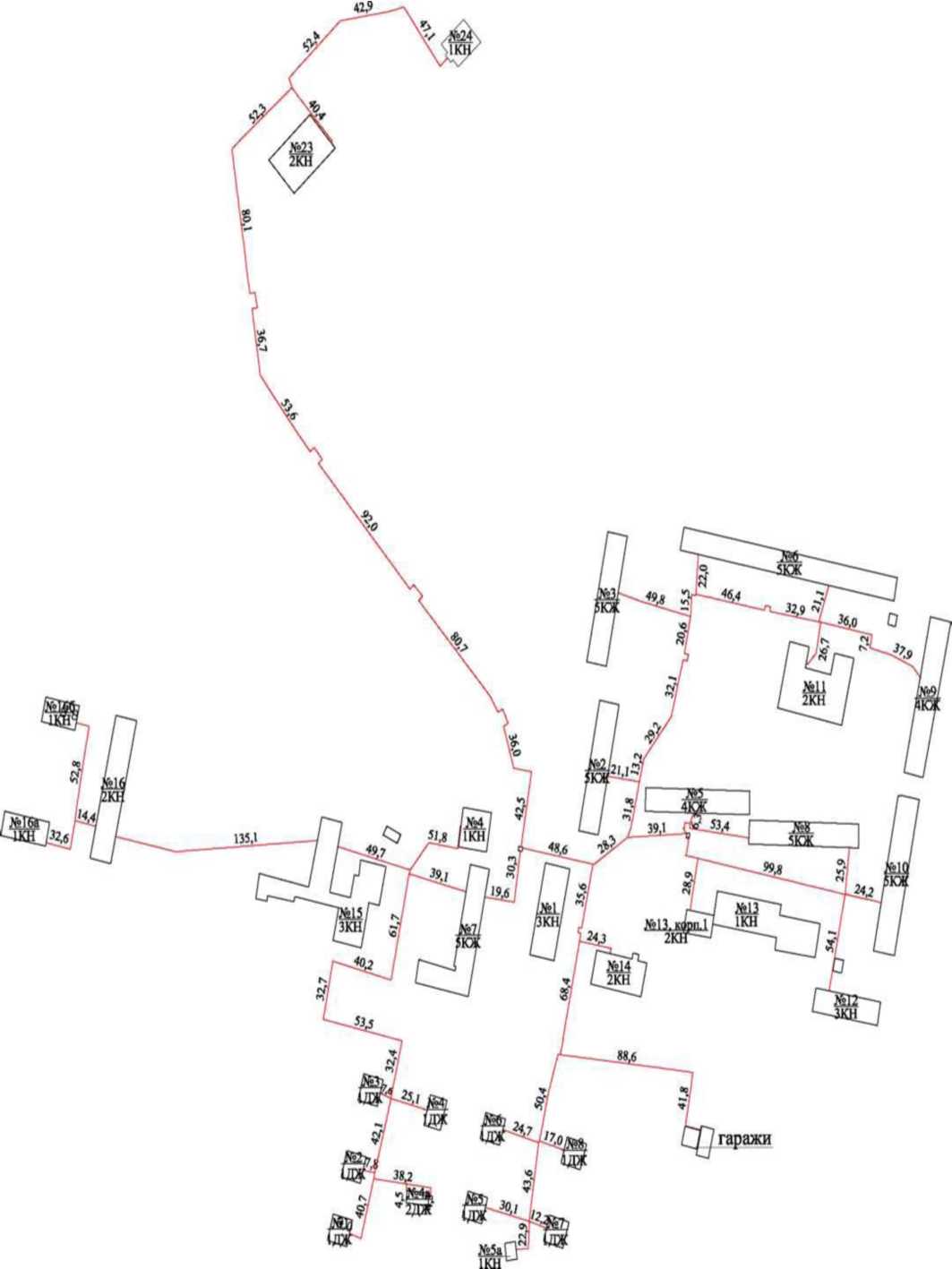 Рис. 2 Схема расположения тепловых сетей в п. Сия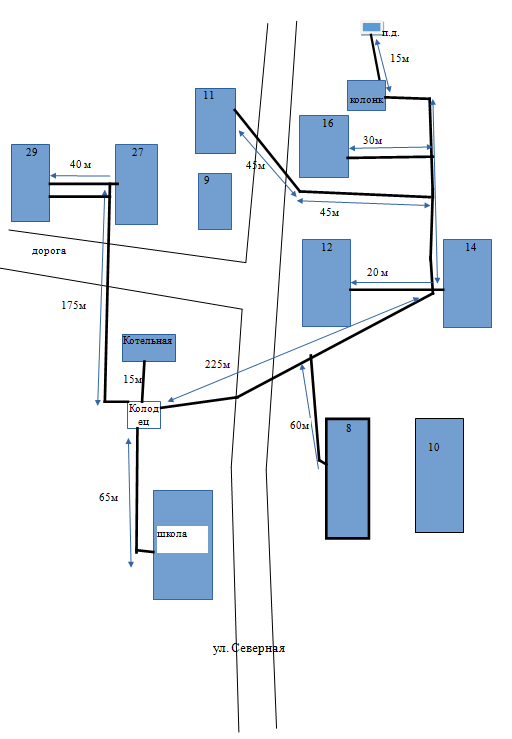 Рис. 3 Схема расположения тепловых сетей в п. Сылогав) параметры тепловых сетей, включая год начала эксплуатации, тип изоляции, тип компенсирующих устройств, тип прокладки, краткую характеристику грунтов в местах прокладки с выделением наименее надежных участков, определением их материальной характеристики и тепловой нагрузки потребителей, подключенных к таким участкам.Общая протяжённость тепловых сетей, присоединённых к котельной в п. Сия, составляет 5672 м в однотрубном исчислении диаметром от 57 мм до 273 мм, год постройки - 1978.Общая протяжённость тепловых сетей, присоединённых к котельной в п. Сылога, составляет 1500 м в однотрубном исчислении диаметром от 50 мм, год постройки - 1978.Сети имеют как подземный, так и надземный тип прокладки. Трубопроводы в п. Сия проложены надземно, в п. Сылога – подземно.Тепловая изоляция труб подземной прокладки выполнена из минеральной ваты, обернутой рубероидом, теплотрасс надземной прокладки большей частью выполнена аналогично.В почвенном покрове территории МО «Сийское» распространены характерные для северной тайги иллювиально-железистые и иллювиально-гумусово-железистые подзолистые, болотно-подзолистые и болотно-торфяные почвы.Следует отметить, что износ тепловых сетей на территории МО «Сийское» по состоянию на 01.01.2021 г. достиг более 80 %. Низкие показатели по замене теплосетей свидетельствуют об ограниченных финансовых возможностях теплоснабжающих организаций.г) описание типов и количества секционирующей и регулирующей арматуры на тепловых сетях.На тепловых сетях от котельной п. Сылога смонтированы смотровые колодцы в количестве 3 шт., установлена регулирующая запорная арматура – задвижки чугунные в количестве 22 шт., секционирующей арматуры на тепловых сетях нет.На тепловых сетях от котельной п. Сия установлена регулирующая запорная арматура – шаровые краны, дисковые затворы, чугунные задвижки в количестве 46 шт., секционирующей арматуры на тепловых сетях нет.д) описание типов и строительных особенностей тепловых пунктов, тепловых камер и павильонов.На тепловых сетях от котельной п. Сылога установлены железобетонные тепловые камеры в подземном исполнении в количестве 3 шт. Тепловые пункты и павильоны отсутствуют.На тепловых сетях от котельной п. Сия тепловые пункты, тепловые камеры и павильоны отсутствуют.е) описание графиков регулирования отпуска тепла в тепловые сети с анализом их обоснованности.Тепловая энергия отпускается с отопительных котельных согласно отопительно-бытовому графику регулирования отпуска теплоты с расчетными параметрами:котельная пос. Сия – температурный график 95/70°С;котельная пос. Сылога – температурный график 65/45°С.Тепловая энергия для нужд ГВС отпускается по температурному графику 95-70 оС.ж) фактические температурные режимы отпуска тепла в тепловые сети и их соответствие утвержденным графикам регулирования отпуска тепла в тепловые сети.Фактические температурные режимы отпуска тепла в тепловые сети от котельных п. Сия и п. Сылога соответствуют утвержденному графику регулирования отпуска тепла в тепловые сети.з) гидравлические режимы и пьезометрические графики тепловых сетей.Согласно Постановлению Правительства РФ от  N 154 "О требованиях к схемам теплоснабжения, порядку их разработки и утверждения" при разработке схем теплоснабжения поселений с численностью населения до 10 тыс. человек выполнение гидравлического расчёта не является обязательным. и) статистика отказов тепловых сетей (аварийных ситуаций) за последние 5 лет.За последний 5 лет аварий на тепловых сетях муниципального образования «Сийское» не обнаружено.к) статистика восстановлений (аварийно-восстановительных ремонтов) тепловых сетей и среднее время, затраченное на восстановление работоспособности тепловых сетей, за последние 5 лет.На тепловых сетях муниципального образования «Сийское» ежегодно в рамках подготовки объектов к отопительному периоду проводятся текущие и капитальные ремонты, что способствует предотвратить необходимость аварийно-восстановительных работ.л) описание процедур диагностики состояния тепловых сетей и планирования капитальных (текущих) ремонтов.Проводимая диагностика состояния тепловых сетей основана на следующих процедурах:проверке технической документации;наружном осмотре трубопроводов без снятия изоляции;наружном осмотре трубопроводов со снятием изоляции с применением шурфовок для выявления состояния строительно-изоляционных конструкций, тепловой изоляции и трубопроводов;наружном осмотре оборудования в тепловых камерах;испытаниях трубопроводов на гидравлические потери.Планирование ремонтных работ теплоснабжающей организацией основано на выполнении следующих мероприятий:контроле за сроками эксплуатации изоляционных материалов, трубопроводов и установленной на них арматуры;оценке частоты повреждений трубопроводов, арматуры и прочего оборудования;результатах диагностики состояния тепловых сетей.м) описание периодичности и соответствия требованиям технических регламентов и иным обязательным требованиям процедур летнего ремонта с параметрами и методами испытаний (гидравлических, температурных, на тепловые потери) тепловых сетей.Согласно п. 6.82 МДК 4-02.2001 «Типовая инструкция по технической эксплуатации тепловых сетей систем коммунального теплоснабжения»: Тепловые сети, находящиеся в эксплуатации, должны подвергаться следующим испытаниям:– гидравлическим испытаниям с целью проверки прочности и плотности трубопроводов, их элементов и арматуры; – испытаниям на максимальную температуру теплоносителя (температурным испытаниям) для выявления дефектов трубопроводов и оборудования тепловой сети, контроля за их состоянием, проверки компенсирующей способности тепловой сети; – испытаниям на тепловые потери для определения фактических тепловых потерь теплопроводами в зависимости от типа строительно-изоляционных конструкций, срока службы, состояния и условий эксплуатации; – испытаниям на гидравлические потери для получения гидравлических  характеристик трубопроводов;– испытаниям на потенциалы блуждающих токов (электрическим измерениям для определения коррозионной агрессивности грунтов и опасного действия блуждающих токов на трубопроводы подземных тепловых сетей). Каждый участок тепловой сети должен быть испытан пробным давлением, минимальное значение которого должно составлять 1,25 рабочего давления. Значение рабочего давления устанавливается техническим руководителем ОЭТС в соответствии с требованиями Правил устройства и безопасной эксплуатации трубопроводов пара и горячей воды. Максимальное значение пробного давления устанавливается в соответствии с указанными правилами и с учетом максимальных нагрузок, которые могут принять на себя неподвижные опоры. В каждом конкретном случае значение пробного давления устанавливается техническим руководителем ОЭТС в допустимых пределах, указанных выше. Тепловая сеть считается выдержавшей гидравлическое испытание на прочность и плотность, если при нахождении ее в течение 10 мин под заданным пробным давлением значение подпитки не превысило расчетного. Температура воды в трубопроводах при испытаниях на прочность и плотность не должна превышать 40 °С. Периодичность проведения испытания тепловой сети на максимальную температуру теплоносителя (далее – температурные испытания) определяется руководителем ОЭТС. Температурным испытаниям должна подвергаться вся сеть от источника тепла до тепловых пунктов систем теплопотребления. Температурные испытания должны проводиться при устойчивых суточных плюсовых температурах наружного воздуха. За максимальную температуру следует принимать максимально достижимую температуру сетевой воды в соответствии с утвержденным температурным графиком регулирования отпуска тепла на источнике.Температурные испытания тепловых сетей, находящихся в эксплуатации длительное время и имеющих ненадежные участки, должны проводиться после ремонта и предварительного испытания этих сетей на прочность и плотность, но не позднее чем за 3 недели до начала отопительного периода.Телпоснабжающая организация согласно утвержденному плану по подготовке к отопительному периоду ежегодно проводит работы по техническому осмотру, текущему и капитальному ремонту трубопроводов тепловых сетей, тепловых камер и т.д.Объем технического обслуживания и ремонта должен определяться необходимостью поддержания работоспособного состояния тепловых сетей. При техническом обслуживании следует проводить операции контрольного характера (осмотр, надзор за соблюдением эксплуатационных инструкций, технические испытания и проверки технического состояния) и технологические операции восстановительного характера (регулирование и наладка, очистка, смазка, замена вышедших из строя деталей без значительной разборки, устранение различных мелких дефектов).При капитальном ремонте должны быть восстановлены исправность и полный или близкий к полному, ресурс установок с заменой или восстановлением любых их частей, включая базовые. При текущем ремонте должна быть восстановлена работоспособность установок, заменены и (или) восстановлены отдельные их части. Система технического обслуживания и ремонта должна носить предупредительный характер. н) описание нормативов технологических потерь (в ценовых зонах теплоснабжения - плановых потерь, определяемых в соответствии с методическими указаниями по разработке схем теплоснабжения) при передаче тепловой энергии (мощности) и теплоносителя, включаемых в расчет отпущенных тепловой энергии (мощности) и теплоносителя.Нормативные технологические потери при передаче тепловой энергии рассчитываются согласно методике изложенной в приказе Министерства энергетики Российской Федерации от 30 декабря 2008 года № 325 «Об утверждении порядка определения нормативов технологических потерь при передачи тепловой энергии, теплоносителя».о) оценка фактических потерь тепловой энергии и теплоносителя при передаче тепловой энергии и теплоносителя по тепловым сетям за последние 3 года.Оценка фактических потерь тепловой энергии и теплоносителя при передаче тепловой энергии и теплоносителя по тепловым сетям от котельных п. Сия и п. Сылога за последние 3 года представлена в таблицах 16 и 17 (соответственно).Таблица 16 - потери тепловой энергии через теплоизоляционные конструкции наружных тепловых сетей и с нормативной утечкой (здание котельной п. Сия, д. 23).Таблица 17 - потери тепловой энергии через теплоизоляционные конструкции наружных тепловых сетей и с нормативной утечкой (здание котельной п. Сылога, ул. Северная, д.7б).п) предписания надзорных органов по запрещению дальнейшей эксплуатации участков тепловой сети и результаты их исполнения.Предписания надзорных органов по запрещению дальнейшей эксплуатации участков тепловых сетей отсутствуют.р) описание наиболее распространенных типов присоединений теплопотребляющих установок потребителей к тепловым сетям, определяющих выбор и обоснование графика регулирования отпуска тепловой энергии потребителям.Тепловая энергия отпускается с отопительных котельных согласно отопительно-бытовому графику регулирования отпуска теплоты с расчетными параметрами:котельная пос. Сия – температурный график 95/70°С;котельная пос. Сылога – температурный график 65/45°С.Тепловая энергия для нужд ГВС отпускается по температурному графику 95-70 оС.Выбор температурного графика 95-70 °С обусловлен отсутствием центральных тепловых пунктов, наличием только отопительной нагрузки, непосредственным (без смешения) присоединением абонентов к тепловым сетям и установленного котельного оборудования c tmax = 95 °С. Выбор графика отпуска тепла для здания котельной п. Сылога обусловлен технологическими особенностями оборудования источников, тепловых сетей и потребителей.с) сведения о наличии коммерческого приборного учета тепловой энергии, отпущенной из тепловых сетей потребителям, и анализ планов по установке приборов учета тепловой энергии и теплоносителя.На 01 января 2021 года МКД не оснащены приборами учета, прочие потребители оснащены приборами учета на 80%.т) анализ работы диспетчерских служб теплоснабжающих (теплосетевых) организаций и используемых средств автоматизации, телемеханизации и связи.Тепломеханическое оборудование на источнике тепловой энергии поселения имеет невысокую степень автоматизации. Тепловые сети имеют слабую диспетчеризацию.Диспетчерские теплоснабжающей организации оборудованы телефонной связью принимают сигналы об утечках и авариях на сетях от жильцов и обслуживающего персонала.Регулирующие и запорные задвижки не имеют средств телемеханизации.Поддержание заданного давления и температуры теплоносителя в тепловых сетях обеспечивается за счёт ручного регулирования работы оборудования на источнике тепла.у) уровень автоматизации и обслуживания центральных тепловых пунктов, насосных станций.Информация об уровне автоматизации и обслуживании центральных тепловых пунктов отсутствует.В муниципальном образовании «Сийское» насосные станции отсутствуют.ф) сведения о наличии защиты тепловых сетей от превышения давления.Давление теплоносителя в тепловых сетях не превышает норму, в следствии чего оборудование для снижения давления не устанавливается.х) перечень выявленных бесхозяйных тепловых сетей и обоснование выбора организации, уполномоченной на их эксплуатацию.В ходе сбора данных для разработки проекта «Схема теплоснабжения муниципального образования «Сийское» Пинежского района Архангельской области на период с 2021 по 2040 год (включительно)» бесхозяйных тепловых сетей на территории поселения не выявлено.ц) данные энергетических характеристик тепловых сетей (при их наличии).Данные энергетических характеристик тепловых сетей отсутствуют.1.4. Зоны действия источников тепловой энергии.Зона действия источника тепловой энергии – это территория поселения, городского округа или ее часть, границы которой устанавливаются закрытыми секционирующими задвижками тепловой сети системы теплоснабжения. На территории муниципального образования «Сийское» находятся две котельные. Зоны действия котельных п. Сия и п. Сылога распространяются на жилой фонд, общественные и административные здания. Зоны действия котельных п. Сия и п. Сылога приведены на рисунках 4 и 5.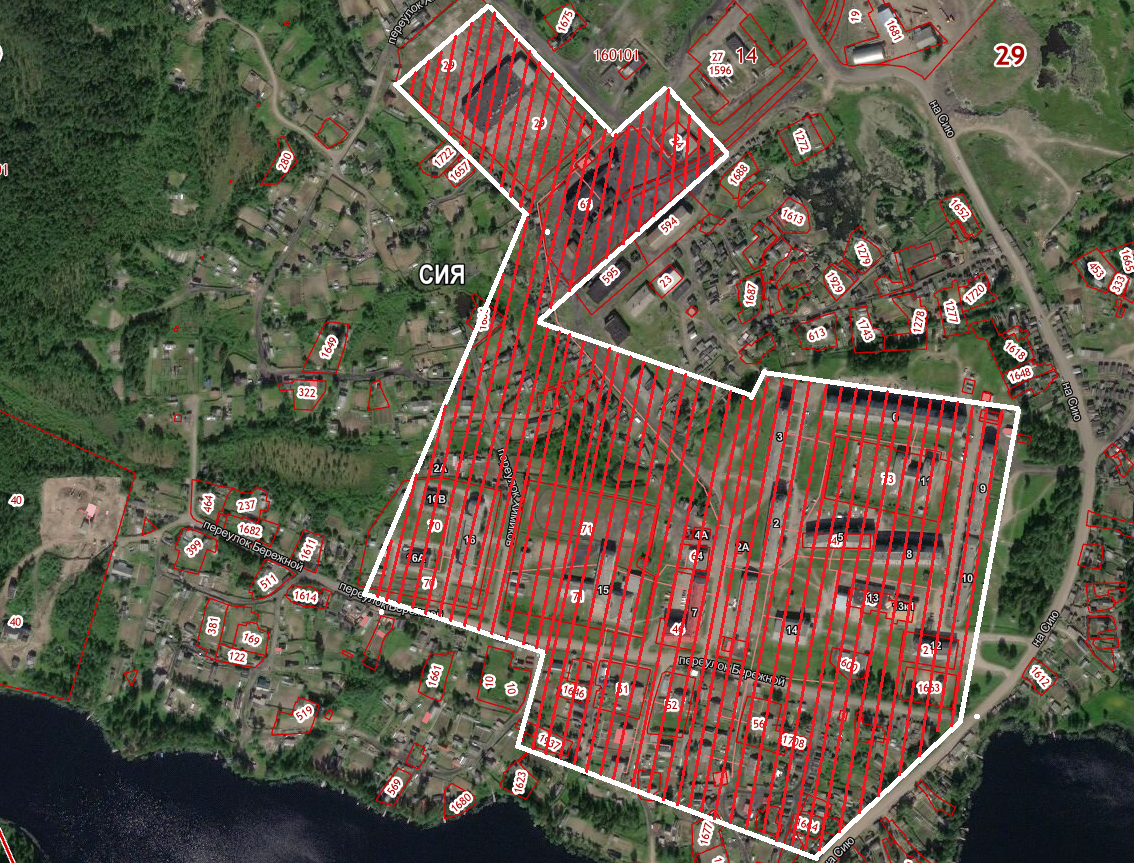 Рис. 4 – Зона теплоснабжения Здания котельной п. Сия, д.23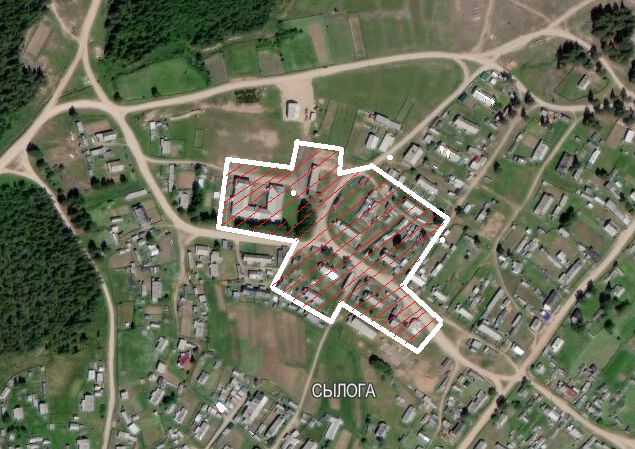 Рис. 5 – Зона теплоснабжения Здания котельной п. Сылога, ул. Северная, д. 7б1.5. Тепловые нагрузки потребителей тепловой энергии, групп потребителей тепловой энергии.а) описание значений спроса на тепловую мощность в расчетных элементах территориального деления, в том числе значений тепловых нагрузок потребителей тепловой энергии, групп потребителей тепловой энергии.Значения подключенных тепловых нагрузок в расчётных элементах территориального деления на территории МО «Сийское» приведены в таблице 18.Таблица 18 – Тепловые нагрузки потребителей за 2020 годб) описание значений расчетных тепловых нагрузок на коллекторах источников тепловой энергии.Информация о значениях расчетных тепловых нагрузкок на коллекторах источников тепловой энергии котельных п. Сия и п. Сылога отсутствует.в) описание случаев и условий применения отопления жилых помещений в многоквартирных домах с использованием индивидуальных квартирных источников тепловой энергии.Применение поквартирного отопления на территории муниципального образования «Сийское» не распространено. Перевод встроенных помещений в домах, отопление которых осуществляется централизованно, на поквартирные источники тепловой энергии, прямо запрещается ФЗ No190 «О теплоснабжении». Расширение опыта перевода многоквартирных жилых домов на использование поквартирных источников не ожидается.Индивидуальная жилая застройка и большая часть мелких общественных и коммунально-бытовых потребителей оборудованы печами на твердом топливе.г) описание величины потребления тепловой энергии в расчетных элементах территориального деления за отопительный период и за год в целом.Значения потребления тепловой энергии в расчетных элементах территориального деления за отопительный период и за год в целом представлены в таблице 19.Таблица 19 – Производство тепловой энергии МО «Сийское».д) описание существующих нормативов потребления тепловой энергии для населения на отопление и горячее водоснабжение.Постановлением министерства энергетики и связи Архангельской области от 27.06.2013 № 92-пн (в ред. постановлений министерства ТЭК и ЖКХ Архангельской области от 09.07.2014 г. № 31-пн) утверждены нормативы потребления коммунальной услуги на отопление в жилых и нежилых помещениях в многоквартирных домах, в жилых домов, расположенных на территории муниципального образования «Сийское» муниципального образования «Пинежский муниципальный район» (Приложение 7 к Постановлению).В таблице 20 указаны нормативы потребления тепловой энергии для населения на нужды отопления.Таблица 20 – Нормативы потребления тепловой энергии на территории МО «Сийское».Примечание. Установленные нормативы включают в себя объемы тепловой энергии, используемые на отопление жилых и нежилых помещений многоквартирного дома, а также помещений, входящих в состав общего имущества в многоквартирном доме.Постановлением министерства энергетики и связи Архангельской области от 30.08.2012 № 56-пн (в ред. постановлений министерства ТЭК и ЖКХ Архангельской области от 23.10.2013 г. № 133-пн и от 24.09.2018 № 59-пн) утверждены нормативы потребления коммунальной услуги по холодному водоснабжению, горячему водоснабжению и водоотведению в жилых и нежилых помещениях в многоквартирных домах, в жилых домах и на общественные нужды в многоквартирных домах, расположенных на территории муниципального образования «Сийское» муниципального образования «Пинежский муниципальный район» (Приложение 6 к Постановлению).В таблице 21 указаны нормативы потребления коммунальной услуги по горячему водоснабжению.Таблица 21 – Нормативы потребления по горячему водоснабжению на территории МО «Сийское».ж) описание сравнения величины договорной и расчетной тепловой нагрузки по зоне действия каждого источника тепловой энергии.Тепловые нагрузки, указанные в договорах теплоснабжения, соответствуют расчетным тепловым нагрузках.1.6. Балансы тепловой мощности и тепловой нагрузки.а) описание балансов установленной, располагаемой тепловой мощности и тепловой мощности нетто, потерь тепловой мощности в тепловых сетях и расчетной тепловой нагрузки по каждому источнику тепловой энергии, а в ценовых зонах теплоснабжения – по каждой системе теплоснабжения.Баланс тепловой мощности источников централизованного теплоснабжения муниципального образования «Сийское» и присоединенных к ним нагрузок приведен в таблицах 21 и 22.Таблица 21 – Балансы тепловой мощности здания котельной п. Сия, д. 23Таблица 22 - Балансы тепловой мощности здания котельной п. Сылога, ул. Северная, д. 7б.б) описание резервов и дефицитов тепловой мощности нетто по каждому источнику тепловой энергии, а в ценовых зонах теплоснабжения – по каждой системе теплоснабжения.Дефицита тепловой мощности на котельных муниципального образования «Сийское» нет (см. табл. 21 и 22).Резерв тепловой мощности котельной п. Сия составляет  2,366 Гкал/ч.Резерв тепловой мощности котельной п. Сылога составляет  0,130 Гкал/ч.в) описание гидравлических режимов, обеспечивающих передачу тепловой энергии от источника тепловой энергии до самого удаленного потребителя и характеризующих существующие возможности (резервы и дефициты по пропускной способности) передачи тепловой энергии от источника тепловой энергии к потребителю.Согласно Постановлению Правительства РФ от  N 154 "О требованиях к схемам теплоснабжения, порядку их разработки и утверждения" при разработке схем теплоснабжения поселений с численностью населения до 10 тыс. человек выполнение гидравлического расчёта не является обязательным. г) описание причины возникновения дефицитов тепловой мощности и последствий влияния дефицитов на качество теплоснабжения.По фактическим данным в настоящее время зон с дефицитом тепловой энергии на территории МО «Сийское» нет.Во избежание возникновения дефицита и ухудшения качества теплоснабжения рекомендуется:1. Разработать и соблюдать программу мероприятий по экономии топлива, по достижению нормативных значений, по снижению расходов технической воды, электроэнергии и тепла на собственные нужды.2. Ежедневно проводить анализ технического состояния работы оборудования и технико-экономических показателей работы станции.3. Регулярно проводить работы по наладке и испытаниям оборудования.4. Вести учет, контроль и выполнение директивных документов Минэнерго России и Ростехнадзора России по вопросам повышения надежности и безопасности работы энергооборудования.5. Вести учет и расследование нарушений в работе энергооборудования, разработать мероприятий по предупреждению аналогичных нарушений.д) описание резервов тепловой мощности нетто источников тепловой энергии и возможностей расширения технологических зон действия источников тепловой энергии с резервами тепловой мощности нетто в зоны действия с дефицитом тепловой мощности.Как указывалось выше, на каждой котельной на территории МО «Сийское»  существует резерв тепловой мощности нетто. В связи с этим расширение технологических зон действия источников с резервами тепловой мощности нетто в зоны действия  с дефицитом тепловой мощности не требуется.1.7. Балансы теплоносителя.а) описание балансов производительности водоподготовительных установок теплоносителя для тепловых сетей и максимального потребления теплоносителя в теплоиспользующих установках потребителей в перспективных зонах действия систем теплоснабжения и источников тепловой энергии, в том числе работающих на единую тепловую сеть.В таблице 23 представлены данные о балансе производительности водоподготовительных установок.Таблица 23 – Баланс производительности ВПУ на котельной п. СияВодоподготовительные установки на котельной п. Сылога отсутствуют.б) описание балансов производительности водоподготовительных установок теплоносителя для тепловых сетей и максимального потребления теплоносителя в аварийных режимах систем теплоснабжения.Согласно п. 6.22. СП 124.13330.2012 «Тепловые сети»: «Для открытых и закрытых систем теплоснабжения должна предусматриваться дополнительно аварийная подпитка химически не обработанной и не деаэрированной водой, расход которой принимается в количестве 2 % объема воды в трубопроводах тепловых сетей и присоединенных к ним системах отопления, вентиляции и в системах горячего водоснабжения для открытых систем теплоснабжения. При наличии нескольких отдельных тепловых сетей, отходящих от коллектора теплоисточника, аварийную подпитку допускается определять только для одной наибольшей по объему тепловой сети. Для открытых систем теплоснабжения аварийная подпитка должна обеспечиваться только из систем хозяйственно-питьевого водоснабжения».Часовые расходы исходной воды для аварийной подпитки тепловой сети представлены в таблице 24.Таблица 24 - Максимальная подпитка тепловой сети в период повреждения1.8. Топливные балансы источников тепловой энергии и система обеспечения топливом.а) описание видов и количества используемого основного топлива для каждого источника тепловой энергии.В таблице 25 представлена характеристика используемого топлива на котельных, расположенных на территории МО «Сийское».Таблица 25 - Характеристика используемого топлива на котельныхОтчетные данные по расходу основного топлива источниками теплоснабжения МО «Сийское» представлены в таблице 26 и 27.Таблица 26 - Здания котельной п. Сия, д.23Таблица 27 - п. Сылога, ул.Северная, д.7бб) описание видов резервного и аварийного топлива и возможности их обеспечения в соответствии с нормативными требованиями.Информация о резервных и аварийных видах топлива используемых на котельных МО «Сийское» представлена в таблице 28.Таблица 28 – Резервный и аварийный вид топлива на котельных п. Сия и п. Сылога.в) описание особенностей характеристик видов топлива в зависимости от мест поставки.Описания особенностей характеристик видов топлива представлены в таблице 25.г) описание использования местных видов топлива.Для источника тепловой энергии, расположенного в п. Сия основным видом топлива является каменный уголь. Топливо поставляется на склад железнодорожными вагонами, со склада на котельную самосвалом. Данный вид топлива выбран исходя из технических характеристик теплогенерирующего оборудования, установленного на котельной.  На источниках тепловой энергии – котельной п. Сылога используется местный вид топлива – дрова. Заготовка дров для котельной производится на территории Пинежского района. Для сушки и хранения дров используются дровяные склады, расположенные рядом с котельной.д) описание видов топлива, их доли и значения низшей теплоты сгорания топлива, используемых для производства тепловой энергии по каждой системе теплоснабжения.Описания видов топлива представлены в таблице 25.е) описание преобладающего в поселении вида топлива, определяемого по совокупности всех систем теплоснабжения.Преобладающего вида топлива на территории МО «Сийское» нет.ж) описание приоритетного направления развития топливного баланса поселения.Изменение основного вида топлива на котельных МО «Сийское» не предусматривается.1.9. Надежность теплоснабжения.а) поток отказов (частота отказов) участков тепловых сетей.Информация о частоте отказов участков тепловых сетей от котельных МО «Сийское» представлена в таблице 29.Таблица 29 – Частота отказов участков тепловых сетей от котельных п. Сия и п. Сылога.б) частота отключений потребителей.Информация об аварийных отключениях потребителей в муниципальном образовании «Сийское» Пинежского района Архангельской области не предоставлена.в) поток (частота) и время восстановления теплоснабжения потребителей после отключений.Информация об аварийных отключениях потребителей в муниципальном образовании «Сийское» Пинежского района Архангельской области не предоставлена.г) графические материалы (карты-схемы тепловых сетей и зон ненормативной надежности и безопасности теплоснабжения).Зоны ненормативной надежности не выявлены, карты-схемы не приводятся.д) результаты анализа аварийных ситуаций при теплоснабжении, расследование причин которых осуществляется федеральным органом исполнительной власти, уполномоченным на осуществление федерального государственного энергетического надзора.Аварийных ситуаций при теплоснабжении, расследование причин которых осуществляется федеральным органом исполнительной власти, уполномоченным на осуществление федерального государственного энергетического надзора, не происходило.е) результаты анализа времени восстановления теплоснабжения потребителей, отключенных в результате аварийных ситуаций при теплоснабжении.Аварийных ситуаций при теплоснабжении, расследование причин которых осуществляется федеральным органом исполнительной власти, уполномоченным на осуществление федерального государственного энергетического надзора, не происходило.1.10. Технико-экономические показатели теплоснабжающих организаций.Основные технико-экономические показатели предприятия – это система измерителей, абсолютных и относительных показателей, которая характеризует хозяйственно-экономическую деятельность предприятия. Комплексный характер системы технико-экономических показателей позволяет адекватно оценить деятельность отдельного предприятия и сопоставить его результаты в динамике.Технико-экономические показатели теплоснабжающей организаций за 2020 год на территории МО «Сийское» приведены в таблице 30.Таблица 30 - Технико-экономические показатели за 2020 год.1.11. Цены (тарифы) в сфере теплоснабжения. а) описание динамики утвержденных цен (тарифов), устанавливаемых органами исполнительной власти субъекта Российской Федерации в области государственного регулирования цен (тарифов) по каждому из регулируемых видов деятельности и по каждой теплосетевой и теплоснабжающей организации с учетом последних 3 лет.Тарифы теплоснабжающей организации, установленные на соответствующие периоды 2019-2023 гг. для потребителей муниципального образования «Сийское» приведены в таблице 31.Таблица 31 - Утвержденные тарифы на отпуск тепловой энергииб) описание структуры цен (тарифов), установленных на момент разработки схемы теплоснабжения.Для утверждения тарифа на тепловую энергию производится экспертная оценка предложений об установлении тарифа на тепловую энергию, в которую входят такие показатели как: выработка тепловой энергии, собственные нужды котельной, потери тепловой энергии, отпуск тепловой энергии, закупка моторного топлива, прочих материалов на нужды предприятия, плата за электроэнергию, холодное водоснабжение, топливо, оплата труда работникам предприятия, арендные расходы и налоговые сборы и прочее.На основании вышеперечисленного формируется цена тарифа на тепловую энергию, которая проходит слушания и защиту в Агентстве по тарифам и ценам в Архангельской области.в) описание платы за подключение к системе теплоснабжения.Плата за подключение к системе теплоснабжения – плата, которую вносят лица, осуществляющие строительство здания, строения, сооружения, подключаемые к системе теплоснабжения, а также плата, которую вносят лица, осуществляющие реконструкцию здания, строения, сооружения в случае, если данная реконструкция влечет за собой увеличение тепловой нагрузки реконструируемого здания, строения, сооружения. В настоящее время потребители тепловой энергии МО «Сийское» приобретают тепловую энергию у теплоснабжающей организации по заключенным договорам на теплоснабжение, в соответствии с требованиями Федерального Закона Российской Федерации от 27.07.2010 №190-ФЗ «О теплоснабжении»:«- потребители тепловой энергии, в том числе застройщики, планирующие подключение к системе теплоснабжения, заключают договоры о подключении к системе теплоснабжения и вносят плату за подключение к системе теплоснабжения...»Порядок подключения к системам теплоснабжения установлен «Правилами подключения к системам теплоснабжения», утвержденными Постановлением Правительства Российской Федерации от 16.04.2012 №307 «О порядке подключения к системам теплоснабжения и о внесении изменений в некоторые акты Правительства Российской Федерации».Плата за подключение к системе теплоснабжения и поступления денежных средств от осуществления указанной деятельности отсутствуют.г) описание платы за услуги по поддержанию резервной тепловой мощности, в том числе для социально значимых категорий потребителей.Плата за услуги по поддержанию резервной тепловой мощности устанавливается в случае, если потребитель не потребляет тепловую энергию, но не осуществил отсоединение принадлежащих ему теплопотребляющих установок от тепловой сети в целях сохранения возможности возобновить потребление тепловой энергии при возникновении такой необходимости. В соответствии с требованиями Федерального Закона Российской Федерации от №190-ФЗ «О теплоснабжении»:«- потребители, подключенные к системе теплоснабжения, но не потребляющие тепловой энергии (мощности), теплоносителя по договору теплоснабжения, заключают с теплоснабжающими организациями договоры на оказание услуг по поддержанию резервной мощности».В соответствии с п. 2 статьи 16 ФЗ от 27.07.2010 № 190-ФЗ «О теплоснабжении» для иных категорий потребителей тепловой энергии плата за услуги по поддержанию резервной тепловой мощности не регулируется и устанавливается соглашением сторон. Размер платы за услуги по поддержанию резервной тепловой мощности устанавливается договорными параметрами.Плата за услуги по поддержанию резервной тепловой мощности, в том числе для социально значимых категорий потребителей отсутствует.д) описание динамики предельных уровней цен на тепловую энергию (мощность), поставляемую потребителям, утверждаемых в ценовых зонах теплоснабжения с учетом последних 3 лет.Ценовые зоны на территории МО «Сийское» отсутствуют.е) описание средневзвешенного уровня сложившихся за последние 3 года цен на тепловую энергию (мощность), поставляемую единой теплоснабжающей организацией потребителям в ценовых зонах теплоснабжения.Ценовые зоны на территории МО «Сийское» отсутствуют.1.12. Описание существующих технических и технологических проблем в системах теплоснабжения поселения.а) описание существующих проблем организации качественного теплоснабжения (перечень причин, приводящих к снижению качества теплоснабжения, включая проблемы в работе теплопотребляющих установок потребителей).Исходя из существующего положение в сфере производства тепловой энергии для целей теплоснабжения, выявлены следующие проблемы организации качественного теплоснабжения:1. неудовлетворительное состояние котлов и вспомогательного оборудования котельных;2. морально устаревшее водоподготовительное оборудование либо отсутствие;3. наличие тепловых сетей с открытой системой теплоснабжения;4. ветхость тепловых сетей;5. отсутствие на котельных установок химводоподготовки.Отсутствие ХВП на котельных неизбежно приведет к: – снижению КПД и теплообмена; – увеличению расхода топлива; – аварийным сбоям в работе; – выходу из строя оборудования; – увеличению затрат на ремонт. б) описание существующих проблем организации надежного теплоснабжения поселения (перечень причин, приводящих к снижению надежности теплоснабжения, включая проблемы в работе теплопотребляющих установок потребителей).Основными проблемами организации надёжного и безопасного теплоснабжения на территории МО «Сийское» являются:отсутствие резервного водоснабжения;отсутствие резервного топливоснабжения;высокая доля тепловых сетей, исчерпавших эксплуатационный ресурс;низкое качество теплоизоляции сетей.высокая доля потерь тепловой энергии при передаче потребителям.в) описание существующих проблем развития систем теплоснабжения.Развитие систем теплоснабжения – это стремление максимально реализовать мощность источника тепловой энергии нетто при минимальных затратах, достигнутых путем использования оборудования (котлов), имеющего высокий КПД и энергоэффективность, снижением потерь тепловой энергии, теплоносителя и электроэнергии при транспорте, а также рациональное использование тепловой энергии и теплоносителя.В системе централизованного теплоснабжения муниципального образования выявлены следующие недостатки, препятствующие надежному и экономичному функционированию системы:В системе централизованного теплоснабжения единственным источником теплоснабжения является котельная, обеспечивающая теплоснабжение села по двухтрубной тепловой сети. При выходе из строя котельной или аварии на сети, теплоснабжение поселка полностью прекратится. Резервные трубопроводы от существующих котельных отсутствуют. Использование автономных резервных стационарных и мобильных источников теплоснабжения, в том числе потребителей первой категории, в настоящий момент не предусмотрено.Отсутствие химводоподготовки на котельных.Высокая себестоимость вырабатываемого тепла.Значительная изношенность используемого котельного оборудования.г) описание существующих проблем надежного и эффективного снабжения топливом действующих систем теплоснабжения.Проблемы по снабжению топливом (в том числе запасов) действующих систем теплоснабжения отсутствуют.д) анализ предписаний надзорных органов об устранении нарушений, влияющих на безопасность и надежность системы теплоснабжения.Предписания надзорных органов об устранении нарушений, влияющих на безопасность и надежность системы теплоснабжения, отсутствуют.ГЛАВА 2.  СУЩЕСТВУЮЩЕЕ  И ПЕРСПЕКТИВНОЕ ПОТРЕБЛЕНИЕ ТЕПЛОВОЙ ЭНЕРГИИ НА ЦЕЛИ ТЕПЛОСНАБЖЕНИЯ.а) данные базового уровня потребления тепла на цели теплоснабжения.Зоной действия всех теплогенерирующих источников муниципального образования Сийское является населенный пункт, на территории которого расположен источник. В настоящий момент таких населенных пунктов - 2 (пос. Сия и пос. Сылога) и, соответственно, два генерирующих источника и две зоны централизованного теплоснабжения.В имеющихся зонах действия систем теплоснабжения к ним присоединены жилые дома многоквартирной застройки, бюджетные и хозрасчетные потребители (организации), имеется собственное потребление ресурсоснабжающих организаций.Структура тепловой нагрузки потребителей по источникам теплоснабжения МО «Сийское» за 2020 г. приведена в таблице 32.Таблица 32 - Нагрузка потребителей за 2020 год.Данные базового уровня потребления тепла на цели теплоснабжения представлены в таблице 33.Таблица 33. Данные базового уровня потребления тепла на цели теплоснабжения.б) прогнозы приростов площади строительных фондов, сгруппированные по расчетным элементам территориального деления и по зонам действия источников тепловой энергии с разделением объектов строительства на многоквартирные дома, индивидуальные жилые дома, общественные здания, производственные здания промышленных предприятий, на каждом этапе.Прирост площади строительных фондов МО «Сийское» не планируется.в) прогнозы перспективных удельных расходов тепловой энергии на отопление, вентиляцию и горячее водоснабжение, согласованных с требованиями к энергетической эффективности объектов теплопотребления, устанавливаемых в соответствии с законодательством Российской Федерации.Прогнозные тепловые нагрузки по источникам теплоснабжения МО «Сийское» представлены в таблице 34.Таблица 34 - Прогнозные тепловые нагрузки.г) прогнозы приростов объемов потребления тепловой энергии (мощности) и теплоносителя с разделением по видам теплопотребления в каждом расчетном элементе территориального деления и в зоне действия каждого из существующих или предлагаемых для строительства источников тепловой энергии на каждом этапе.Прирост объемов потребления тепловой энергии на территории МО «Сийское» не планируется.д) прогнозы приростов объемов потребления тепловой энергии (мощности) и теплоносителя с разделением по видам теплопотребления в расчетных элементах территориального деления и в зонах действия индивидуального теплоснабжения на каждом этапе.Теплообеспечение индивидуальной малоэтажной застройки предлагается решать за счет использования автономных электрических котлов и конвекторов, а также печей. Горячее водоснабжение предлагается осуществлять от водонагревателей.е) прогнозы приростов объемов потребления тепловой энергии (мощности) и теплоносителя объектами, расположенными в производственных зонах, при условии возможных изменений производственных зон и их перепрофилирования и приростов объемов потребления тепловой энергии (мощности) производственными объектами с разделением по видам теплопотребления и по видам теплоносителя (горячая вода и пар) в зоне действия каждого из существующих или предлагаемых для строительства источников тепловой энергии на каждом этапе.На период реализации Схемы теплоснабжения приросты объёмов потребления тепловой энергии (мощности) и теплоносителя объектами, расположенными в производственных зонах не планируются. Изменения производственных зон, а также их перепрофилирование на расчётный период не предусматривается.ГЛАВА 3.  ЭЛЕКТРОННАЯ МОДЕЛЬ СИСТЕМЫ ТЕПЛОСНАБЖЕНИЯ ПОСЕЛЕНИЯ.В соответствии с Постановлением Правительства 22.02.2012 № 154 «О требованиях к схемам теплоснабжения, порядку их разработки и утверждения» при разработке и актуализации схем теплоснабжения поселений с численностью населения до 100 тыс. человек Глава 3 "Электронную модель системы теплоснабжения поселения" не является обязательной.Электронная модель системы теплоснабжения МО «Сийское» не разрабатывается.ГЛАВА 4.  СУЩЕСТВУЮЩИЕ И ПЕРСПЕКТИВНЫЕ БАЛАНСЫ ТЕПЛОВОЙ МОЩНОСТИ ИСТОЧНИКОВ ТЕПЛОВОЙ ЭНЕРГИИ И ТЕПЛОВОЙ НАГРУЗКИ ПОТРЕБИТЕЛЕЙ.а) балансы существующей на базовый период схемы теплоснабжения (актуализации схемы теплоснабжения) тепловой мощности и перспективной тепловой нагрузки в каждой из зон действия источников тепловой энергии с определением резервов (дефицитов) существующей располагаемой тепловой мощности источников тепловой энергии, устанавливаемых на основании величины расчетной тепловой нагрузки, а в ценовых зонах теплоснабжения – балансы существующей на базовый период схемы теплоснабжения (актуализации схемы теплоснабжения) тепловой мощности и перспективной тепловой нагрузки в каждой системе теплоснабжения с указанием сведений о значениях существующей и перспективной тепловой мощности источников тепловой энергии, находящихся в государственной или муниципальной собственности и являющихся объектами концессионных соглашений или договоров аренды.Существующие и перспективные балансы тепловой нагрузки источников тепловой энергии на территории МО «Сийское» представлены в таблицах 35-37.Таблица 35 - Перспективные балансы тепловой нагрузки Здания  котельной п. Сия, д.23Примечание: В 2021 году планируется ввод в эксплуатацию новой твердотопливной котельной и подключение потребителей  здания котельной п. Сия, д.23 к вышеуказанной котельной. Здание котельной п. Сия, д.23 будет выведено в резерв, с последующим выводом из эксплуатации.Таблица 36 - Перспективные балансы тепловой нагрузки Здания котельной п. Сылога, ул. Северная, д.7бТаблица 37 - Перспективные балансы тепловой нагрузки планируемой к постройке твердотопливной котельной в п. СияПримечание:В 2021 году планируется к строительству твердотопливная котельная, которая обеспечит тепловой энергией потребителей, подключенных, на данный момент к Зданию котельной п. Сия, д.23. Источник тепловой энергии - здание котельной п. Сия, д.23  будет выведено в резерв, с последующим выводом из эксплуатации. Планируемая установленная мощность данной котельной составит 6,88 Гкал/ч. Ценовые зоны на территории МО «Сийское» отсутствуют.б) гидравлический расчет передачи теплоносителя для каждого магистрального вывода с целью определения возможности (невозможности) обеспечения тепловой энергией существующих и перспективных потребителей, присоединенных к тепловой сети от каждого источника тепловой энергии.Согласно Постановлению Правительства РФ от  N 154 "О требованиях к схемам теплоснабжения, порядку их разработки и утверждения" при разработке схем теплоснабжения поселений с численностью населения до 10 тыс. человек выполнение гидравлического расчёта не является обязательным.в) выводы о резервах (дефицитах) существующей системы теплоснабжения при обеспечении перспективной тепловой нагрузки потребителей.В процессе формирования балансов тепловой мощности и тепловой нагрузки в зонах действия источников тепловой энергии на территории МО «Сийское» установлено, что их мощность является избыточной. Имеющаяся мощность теплоисточников обеспечивает возможность подключения дополнительных нагрузок.Дефициты тепловой мощности на котельных п. Сия и п. Сылога отсутствуют.ГЛАВА 5.  МАСТЕР-ПЛАН РАЗВИТИЯ СИСТЕМ ТЕПЛОСНАБЖЕНИЯ ПОСЕЛЕНИЯ.а) описание вариантов (не менее двух) перспективного развития систем теплоснабжения поселения (в случае их изменения относительно ранее принятого варианта развития систем теплоснабжения в утвержденной в установленном порядке схеме теплоснабжения).Схема теплоснабжения разрабатывается на основании документов территориального планирования поселения, утвержденных в соответствии с законодательством о градостроительной деятельности.Генеральный план муниципального образования «Сийское» Пинежкого муниципального района Архангельской области в части развития систем теплоснабжения предусматривает мероприятия по строительству, реконструкции систем теплоснабжения и элементов теплового хозяйства.Вариант 1 предполагает сохранение существующей системы теплоснабжения в п. Сия с проведением мероприятий по реконструкции источников теплоснабжения, либо неисправного состояния основного и вспомогательного оборудования в процессе эксплуатации. Вариант 2 предполагает строительство новой котельной в п. Сия, которая обеспечит тепловой энергией потребителей, подключенных на данный момент к Зданию котельной п. Сия, д.23.На территории п. Сылога предполагается один сценарий развития теплоснабжения - реконструкции систем теплоснабжения и элементов теплового хозяйства.б) технико-экономическое сравнение вариантов перспективного развития систем теплоснабжения поселения.В 2021 году планируется к строительству твердотопливная котельная, которая обеспечит тепловой энергией потребителей, подключенных, на данный момент к Зданию котельной п. Сия, д.23. Здание котельной п. Сия, д.23 будет выведена в резерв. Основной и резервный источники тепловой энергии будут работать на общую сеть, что в случае нештатной ситуации на котельной, позволит пустить в работу резерв без значительного снижения параметров теплоносителя у потребителей.Строительство новой твердотопливной котельной в п. Сия, реконструкция (модернизация) котельной п. Сылога, с целью снижения накладных расходов на выработку тепловой энергии, снижение тарифа на тепловую энергию, повышение качества теплоснабжения, повышение надежности теплоснабжения, снижение расходов на закупку топлива, электроэнергии, уменьшение количества вредных выбросов в атмосферу за счет установки нового энергетического оборудования.в) обоснование выбора приоритетного варианта перспективного развития систем теплоснабжения поселения, городского округа, города федерального значения на основе анализа ценовых (тарифных) последствий для потребителей, а в ценовых зонах теплоснабжения - на основе анализа ценовых (тарифных) последствий для потребителей, возникших при осуществлении регулируемых видов деятельности, и индикаторов развития систем теплоснабжения поселения, городского округа, города федерального значения.Приоритетным вариантом перспективного развития систем теплоснабжения МО «Сийское» предлагается вариант 2.Данным вариантом предусмотрено строительство водогрейной котельной в пос. Сия для замещения существующей паровой котельной как неэффективной для осуществления теплоснабжения поселка.ГЛАВА 6.  СУЩЕСТВУЮЩИЕ И ПЕРСПЕКТИВНЫЕ БАЛАНСЫ ПРОИЗВОДИТЕЛЬНОСТИ ВОДОПОДГОТОВИТЕЛЬНЫХ УСТАНОВОК И МАКСИМАЛЬНОГО ПОТРЕБЛЕНИЯ ТЕПЛОНОСИТЕЛЯ ТЕПЛОПОТРЕБЛЯЮЩИМИ УСТАНОВКАМИ ПОТРЕБИТЕЛЕЙ, В ТОМ ЧИСЛЕ В АВАРИЙНЫХ РЕЖИМАХ.а) расчетная величина нормативных потерь теплоносителя в тепловых сетях в зонах действия источников тепловой энергии.Величина нормативных потерь теплоносителя в тепловых сетях в зонах действия источников тепловой энергии представлена в таблицах 38 с разбивкой по годам.Таблица 38 – Величина потерь теплоносителя котельных МО «Сийское».Потери теплоносителя обосновываются не только аварийными утечками, так как разбор теплоносителя производится потребителями на нужды ГВС и технические нужды. Системы теплоснабжения являются открытыми. Существующие и перспективные балансы производительности водоподготовительных установок источников тепловой энергии для компенсации потерь теплоносителя в аварийных режимах работы систем теплоснабжения возможно рассчитать при переходе на закрытую систему теплоснабжения.Качество воды для котельных комплексов регламентируется эксплуатационными требованиями производителей и следующими документами:Нормы качества сетевой и подпиточной воды водогрейных котлов, организация водно-химического режима и химического контроля. РД 24.031.120- 92.Часовые расходы исходной воды для аварийной подпитки тепловой сети представлены в таблице 39 и 40.Таблица 39 - Максимальная подпитка тепловой сети в период поврежденияТаблица 40 - Максимальная подпитка тепловой сети в период поврежденияВ перспективе потери теплоносителя могут увеличиться при возникновении аварийных ситуаций на тепловых сетях или на котельных, ветхости тепловых сетей и изоляции.б) максимальный и среднечасовой расход теплоносителя (расход сетевой воды) на горячее водоснабжение потребителей с использованием открытой системы теплоснабжения в зоне действия каждого источника тепловой энергии, рассчитываемый с учетом прогнозных сроков перевода потребителей, подключенных к открытой системе теплоснабжения (горячего водоснабжения), на закрытую систему горячего водоснабжения.Данные по расходу теплоносителя на нужды открытых систем ГВС представлены в таблице 41 и 42.Таблица 41 - Расход теплоносителя на нужды открытых систем ГВС.Таблица 42 - Расход теплоносителя на нужды открытых систем ГВС (уточнить проектом).Горячее водоснабжение от котельной п. Сылога не осуществляется.в) сведения о наличии баков-аккумуляторов.Информация о наличии баков-аккумуляторов на котельной п. Сия, д. 23 представлена в таблице 23. г) нормативный и фактический (для эксплуатационного и аварийного режимов) часовой расход подпиточной воды в зоне действия источников тепловой энергии.Согласно п. 6.22. СП 124.13330.2012 «Тепловые сети»: «Для открытых и закрытых систем теплоснабжения должна предусматриваться дополнительно аварийная подпитка химически не обработанной и не деаэрированной водой, расход которой принимается в количестве 2 % объема воды в трубопроводах тепловых сетей и присоединенных к ним системах отопления, вентиляции и в системах горячего водоснабжения для открытых систем теплоснабжения. При наличии нескольких отдельных тепловых сетей, отходящих от коллектора теплоисточника, аварийную подпитку допускается определять только для одной наибольшей по объему тепловой сети. Для открытых систем теплоснабжения аварийная подпитка должна обеспечиваться только из систем хозяйственно-питьевого водоснабжения».д) существующий и перспективный баланс производительности водоподготовительных установок и потерь теплоносителя с учетом развития системы теплоснабжения.В таблице 43 представлены данные о существующем и перспективном балансе производительности водоподготовительных установок.Таблица 43 – Существующий и перспективный баланс производительности ВПУ на котельной п. СияВодоподготовительные установки на котельной п. Сылога отсутствуют.ГЛАВА 7.  ПРЕДЛОЖЕНИЯ ПО СТРОИТЕЛЬСТВУ, РЕКОНСТРУКЦИИ И ТЕХНИЧЕСКОМУ ПЕРЕВООРУЖЕНИЮ И (ИЛИ) МОДЕРНИЗАЦИИ ИСТОЧНИКОВ ТЕПЛОВОЙ ЭНЕРГИИ.а) описание условий организации централизованного теплоснабжения, индивидуального теплоснабжения, а также поквартирного отопления.Организация теплоснабжения в зонах перспективного строительства и реконструкции осуществляется на основе принципов, определяемых статьей 3 Федерального закона от 27.07.2010 № 190-ФЗ «О теплоснабжении»:1. Обеспечение надежности теплоснабжения в соответствии с требованиями технических регламентов;2. Обеспечение энергетической эффективности теплоснабжения и потребления тепловой энергии с учетом требований, установленных федеральными законами;3. Развитие систем централизованного теплоснабжения;4. Соблюдение баланса экономических интересов теплоснабжающих организаций и интересов потребителей;5. Обеспечение экономически обоснованной доходности текущей деятельности теплоснабжающих организаций и используемого при осуществлении регулируемых видов деятельности в сфере теплоснабжения инвестированного капитала;6. Обеспечение недискриминационных и стабильных условий осуществления предпринимательской деятельности в сфере теплоснабжения;7. Обеспечение экологической безопасности теплоснабжения.В перспективе схема теплоснабжения остается традиционной – централизованной, основным теплоносителем – сетевая вода. Тепловые сети двухтрубные, циркуляционные, подающие тепло на отопление и ГВС.Выявленные проблемы функционирования и развития систем теплоснабжения решаются посредством мероприятий по модернизации и реконструкции инфраструктуры.Системы централизованного теплоснабжения (СЦТ) характеризуются сочетанием трёх основных звеньев: теплоисточников, тепловых сетей и местных систем теплоиспользования (теплопотребления) отдельных зданий или сооружений. Наличие трёх основных звеньев определяет возможность организации централизованного теплоснабжения. Отсутствие одного из звеньев, отвечающего за транспорт теплоносителя – тепловые сети, определяет условия создания индивидуального теплоснабжения.Прирост тепловой нагрузки на централизованную систему теплоснабжения МО «Сийское» на расчетный срок до 2040 г. не ожидается. Теплообеспечение индивидуальной малоэтажной застройки предлагается решать за счет использования автономных электрических котлов и конвекторов, а также печей. Горячее водоснабжение предлагается осуществлять от водонагревателей.б) описание текущей ситуации, связанной с ранее принятыми в соответствии с законодательством Российской Федерации об электроэнергетике решениями об отнесении генерирующих объектов к генерирующим объектам, мощность которых поставляется в вынужденном режиме в целях обеспечения надежного теплоснабжения потребителей.На территории МО «Сийское» отсутствуют источники комбинированной выработки электрической и тепловой энергии.в) анализ надежности и качества теплоснабжения для случаев отнесения генерирующего объекта к объектам, вывод которых из эксплуатации может привести к нарушению надежности теплоснабжения (при отнесении такого генерирующего объекта к объектам, электрическая мощность которых поставляется в вынужденном режиме в целях обеспечения надежного теплоснабжения потребителей, в соответствующем году долгосрочного конкурентного отбора мощности на оптовом рынке электрической энергии (мощности) на соответствующий период), в соответствии с методическими указаниями по разработке схем теплоснабжения.На территории МО «Сийское» отсутствуют источники комбинированной выработки электрической и тепловой энергии.г) обоснование предлагаемых для строительства источников тепловой энергии, функционирующих в режиме комбинированной выработки электрической и тепловой энергии, для обеспечения перспективных тепловых нагрузок.Для обеспечения перспективных тепловых нагрузок строительство источников тепловой энергии с комбинированной выработкой тепловой и электрической энергии не требуется.д) обоснование предлагаемых для реконструкции действующих источников тепловой энергии, функционирующих в режиме комбинированной выработки электрической и тепловой энергии, для обеспечения перспективных приростов тепловых нагрузок.Источники тепловой энергии, функционирующие в режиме комбинированной выработки электрической и тепловой энергии на территории МО «Сийское» отсутствуют.е) обоснование предложений по переоборудованию котельных в источники тепловой энергии, функционирующие в режиме комбинированной выработки электрической и тепловой энергии, с выработкой электроэнергии на собственные нужды теплоснабжающей организации в отношении источника тепловой энергии, на базе существующих и перспективных тепловых нагрузок.Мероприятия по реконструкции котельных для выработки электроэнергии в комбинированном цикле на базе  существующих и перспективных тепловых нагрузок не планируются.ж) обоснование предлагаемых для реконструкции и (или) модернизации котельных с увеличением зоны их действия путем включения в нее зон действия существующих источников тепловой энергии.Реконструкция и (или) модернизация котельных с целью увеличения их зоны действия, за счёт включения в неё зон действия существующих источников тепловой энергии не планируется.з) обоснование предлагаемых для перевода в пиковый режим работы котельных по отношению к источникам тепловой энергии, функционирующим в режиме комбинированной выработки электрической и тепловой энергии.Источников тепловой энергии с комбинированной выработкой тепловой и электрической энергии нет. и) обоснование предложений по расширению зон действия действующих источников тепловой энергии, функционирующих в режиме комбинированной выработки электрической и тепловой энергии.Источников тепловой энергии с комбинированной выработкой тепловой и электрической энергии нет. к) обоснование предлагаемых для вывода в резерв и (или) вывода из эксплуатации котельных при передаче тепловых нагрузок на другие источники тепловой энергии.В 2021 году планируется ввод в эксплуатацию новой твердотопливной котельной и подключение потребителей  здания котельной п. Сия, д.23 к вышеуказанной котельной. Здание котельной п. Сия, д.23 будет выведено в резерв, с последующим выводом из эксплуатации.л) обоснование организации индивидуального теплоснабжения в зонах застройки поселения малоэтажными жилыми зданиями.Индивидуальное теплоснабжение предусматривается для индивидуальной застройки. Основанием для принятия такого решения является низкая плотность тепловой нагрузки в этих зонах, что приводит к существенному увеличению затрат и снижению эффективности централизованного теплоснабжения.м) обоснование перспективных балансов производства и потребления тепловой мощности источников тепловой энергии и теплоносителя и присоединенной тепловой нагрузки в каждой из систем теплоснабжения поселения.Согласно расчета балансов тепловой мощности существующих источников теплоснабжения на период до 2035 г., представленного в таблицах 35-37, источники теплоснабжения не будут иметь дефицит тепловой мощности.н) анализ целесообразности ввода новых и реконструкции и (или) модернизации существующих источников тепловой энергии с использованием возобновляемых источников энергии, а также местных видов топлива.Мероприятия по вводу новых и реконструкции и (или) модернизации существующих источников тепловой энергии с использованием возобновляемых источников энергии, а также местных видов топлива на расчетный срок не предусматриваются.о) обоснование организации теплоснабжения в производственных зонах на территории поселения.Существующая в производственных зонах на территории МО «Сийское» организация теплоснабжения сохранится без изменений, поскольку развитие и новое строительство производственных мощностей не предполагается.п) результаты расчетов радиуса эффективного теплоснабжения.Среди основных мероприятий по энергосбережению в системах теплоснабжения можно выделить оптимизацию систем теплоснабжения в МО «Сийское» с учетом эффективного радиуса теплоснабжения. Радиус эффективного теплоснабжения позволяет определить условия, при которых подключение новых или увеличивающих тепловую нагрузку теплопотребляющих установок к системе теплоснабжения нецелесообразно вследствие увеличения совокупных расходов в указанной системе на единицу тепловой мощности, определяемой для зоны действия каждого источника тепловой энергии.Радиус эффективного теплоснабжения – максимальное расстояние от теплопотребляющей установки до ближайшего источника тепловой энергии в системе теплоснабжения, при превышении которого подключение теплопотребляющей установки к данной системе теплоснабжения нецелесообразно по причине увеличения совокупных расходов в системе теплоснабжения.В настоящее время, методика определения радиуса эффективного теплоснабжения не утверждена федеральными органами исполнительной власти в сфере теплоснабжения. Основными критериями оценки целесообразности подключения новых потребителей в зоне действия системы централизованного теплоснабжения являются: затраты на строительство новых участков тепловой сети и реконструкцию существующих; пропускная способность существующих магистральных тепловых сетей; затраты на перекачку теплоносителя в тепловых сетях; потери тепловой энергии в тепловых сетях при ее передаче; надежность системы теплоснабжения. В п. Сия и п. Сылога все потребители тепловой энергии находятся в зоне эффективного теплоснабжения. При размещении новых объектов – потребителей тепловой энергии следует учитывать, чтобы точка размещения новой тепловой нагрузки находилась в пределах зоны эффективности по расстоянию от источника тепловой энергии с учетом точки подключения к магистрали и диаметра подключающего трубопровода.ГЛАВА 8.  ПРЕДЛОЖЕНИЯ ПО СТРОИТЕЛЬСТВУ, РЕКОНСТРУКЦИИ И (ИЛИ) МОДЕРНИЗАЦИИ ТЕПЛОВЫХ СЕТЕЙ.а) предложения по реконструкции и (или) модернизации, строительству тепловых сетей, обеспечивающих перераспределение тепловой нагрузки из зон с дефицитом тепловой мощности в зоны с избытком тепловой мощности (использование существующих резервов).Реконструкция и (или) модернизация, строительство тепловых сетей, обеспечивающих перераспределение тепловой нагрузки из зон с дефицитом тепловой мощности в зоны с избытком тепловой мощности не планируется ввиду отсутствия дефицита в зонах источников тепловой энергии МО «Сийское». б) предложения по строительству тепловых сетей для обеспечения перспективных приростов тепловой нагрузки под жилищную, комплексную или производственную застройку во вновь осваиваемых районах поселения.Строительство тепловых сетей для обеспечения перспективных приростов тепловой нагрузки во вновь осваиваемых районах поселения не планируется.в) предложения по строительству тепловых сетей, обеспечивающих условия, при наличии которых существует возможность поставок тепловой энергии потребителям от различных источников тепловой энергии при сохранении надежности теплоснабжения.Строительство тепловых сетей, для обеспечения возможности поставок тепловой энергии потребителям от различных источников тепловой энергии при сохранении надежности теплоснабжения не требуется. г) предложения по строительству, реконструкции и (или) модернизации тепловых сетей для повышения эффективности функционирования системы теплоснабжения, в том числе за счет перевода котельных в пиковый режим работы или ликвидации котельных.Для обеспечения нормативной надежности и безопасности теплоснабжения запланированы мероприятия по реконструкции существующих тепловых сетей в связи с исчерпанием эксплуатационного ресурса и строительством нового источника теплоснабжения.Тепловые сети от Здания котельной п. Сия, д. 23 планируется перевести к новой твердотопливной котельной, с последующей заменой изношенных участков от вышеназванной котельной.В таблице 44 представлены предложения по строительству и реконструкции тепловых сетей для обеспечения нормативной надежности и безопасности теплоснабжения.Таблица 44 - Предложения по строительству и реконструкции тепловых сетей МО «Сийское»При строительстве тепловых сетей, рекомендуется прокладка их из стальных труб в индустриальной тепловой изоляции из пенополиуретана (ППУ) в полиэтиленовой оболочке или с использованием предизолированных полимерных труб. Протяженность и схемы прокладки уточнить проектом. д) предложения по строительству тепловых сетей для обеспечения нормативной надежности теплоснабжения.Схемой теплоснабжения предусмотрена перекладка сетей, исчерпавших свой ресурс и нуждающихся в замене, одним из ожидаемых результатов реализации которых является снижение уровня износа тепловых сетей и, как следствие, повышение нормативной надежности теплоснабжения в целом.е) предложения по реконструкции и (или) модернизации тепловых сетей с увеличением диаметра трубопроводов для обеспечения перспективных приростов тепловой нагрузки.Реконструкция тепловых сетей с увеличением диаметра трубопроводов для обеспечения перспективных приростов тепловой нагрузки не требуется.ж) предложения по реконструкции и (или) модернизации тепловых сетей, подлежащих замене в связи с исчерпанием эксплуатационного ресурса.Предложения по реконструкции тепловых сетей, подлежащих замене в связи с исчерпанием эксплуатационного ресурса, включают:1. Проведение комплексного обследования технико-экономического состояния систем теплоснабжения, в том числе показателей физического износа и энергетической эффективности в соответствии с требованиями Федерального закона от 27.07.2010 № 190-ФЗ «О теплоснабжении»;2. Перекладку сетей, исчерпавших свой ресурс и нуждающихся в замене.Предложения по реконструкции тепловых сетей, подлежащих замене в связи с исчерпанием эксплуатационного ресурса указаны в таблице 44.з) предложения по строительству, реконструкции и (или) модернизации насосных станций.Строительство и реконструкция насосных станций не предусматривается.ГЛАВА 9. ПРЕДЛОЖЕНИЯ ПО ПЕРЕВОДУ ОТКРЫТЫХ СИСТЕМ ТЕПЛОСНАБЖЕНИЯ (ГОРЯЧЕГО ВОДОСНАБЖЕНИЯ) В ЗАКРЫТЫЕ СИТЕМЫ ГОРЯЧЕГО ВОДОСНАБЖЕНИЯ.а) технико-экономическое обоснование предложений по типам присоединений теплопотребляющих установок потребителей (или присоединений абонентских вводов) к тепловым сетям, обеспечивающим перевод потребителей, подключенных к открытой системе теплоснабжения (горячего водоснабжения), на закрытую систему горячего водоснабжения.В настоящее время открытая система горячего водоснабжения на территории муниципального образования «Сийское» применяется в системе теплоснабжения от котельной п. Сия, д.23.В соответствии с п. 10 Федерального закона от 07.12.2011 № 417 «О внесении изменений в отдельные законодательные акты Российской Федерации в связи с принятием Федерального закона «О водоснабжении и водоотведении»:- с 1 января 2013 года подключение объектов капитального строительства потребителей к централизованным открытым системам теплоснабжения (горячего водоснабжения) для нужд горячего водоснабжения, осуществляемого путем отбора теплоносителя на нужды горячего водоснабжения,  не допускается;- с 1 января 2022 года использование централизованных открытых систем теплоснабжения (горячего водоснабжения) для нужд горячего водоснабжения, осуществляемого путем отбора теплоносителя для нужд горячего водоснабжения,   не допускается.Основными эффектами от перехода к закрытой схеме горячего водоснабжения являются улучшение качества горячей воды, поступающей к потребителю, и снижение подпитки теплоносителя в сети.В 2021 году планируется ввести в эксплуатацию новую твердотопливную котельную в п. Сия, которая заменит котельную, расположенную по адресу: п. Сия, д.23. Горячее водоснабжение новой твердотопливной котельной в п. Сия планируется осуществлять с использованием открытой системы теплоснабжения (горячего водоснабжения) в связи с тем,  что при переходе от открытой системы теплоснабжения (горячего водоснабжения) к закрытой системе горячего  водоснабжения:- требуется реконструкция тепловых сетей для обеспечения передачи тепловой энергии;- необходимым условием реализации мероприятия может являться перекладка трубопроводов холодного водоснабжения к зданиям с увеличением диаметров, в связи с возрастающим расходом воды для закрытой системы ГВС;- в рамках проведения реконструкции системы водоснабжения требуется обустройство индивидуальных тепловых пунктов, в которые горячая вода поступает от поставщика тепловой энергии.  Далее температура теплоносителя доводится до нужных параметров для теплообеспечения и горячего водоснабжения и направляется потребителям.- требуется реконструкция внутридомовых систем горячего водоснабжения.В соответствии с требованиями пункта 8 статьи 40 Федерального закона от 07.12.2011 № 416-ФЗ «О водоснабжении и водоотведении» в случае, если горячее водоснабжение осуществляется  с использованием открытых систем теплоснабжения (горячего водоснабжения), программы финансирования мероприятий по их развитию (прекращение горячего водоснабжения с использованием открытых систем теплоснабжения (горячего водоснабжения) и перевод абонентов, подключенных (технологически присоединенных) к таким системам, на иные системы горячего водоснабжения) включаются в утверждаемые в установленном законодательством Российской Федерации в сфере теплоснабжения порядке инвестиционные программы теплоснабжающих организаций, при использовании источников тепловой энергии и (или) тепловых сетей которых осуществляется горячее водоснабжение. Затраты на финансирование данных программ учитываются в составе тарифов в сфере теплоснабжения.б) выбор и обоснование метода регулирования отпуска тепловой энергии от источников тепловой энергии.Проектом Схемы теплоснабжения не предусматривается изменение методов регулирования отпуска тепловой энергии от котельных.в) предложения по реконструкции тепловых сетей для обеспечения передачи тепловой энергии при переходе от открытой системы теплоснабжения (горячего водоснабжения) к закрытой системе горячего водоснабжения.Предложения по реконструкции тепловых сетей для обеспечения передачи тепловой энергии при переходе от открытой системы теплоснабжения (горячего водоснабжения) к закрытой системе горячего водоснабжения не предусматриваются.г) расчет потребности инвестиций для перевода открытой системы теплоснабжения (горячего водоснабжения) в закрытую систему горячего водоснабжения.Предлагается устанавливать индивидуальные электрические водонагреватели ГВС и сохранить существующую схему подачи отопления по следующим причинам: 1) Низкая плотность тепловой нагрузки и низкий уровень теплопотребления на нужды ГВС; 2) Высокая удельная величина капитальных вложений на реконструкцию ИТП (тыс. руб./Гкал/ч)д) оценка целевых показателей эффективности и качества теплоснабжения в открытой системе теплоснабжения (горячего водоснабжения) и закрытой системе горячего водоснабжения.Ключевыми критериями для перехода на закрытую систему присоединения ГВС будут являться:1. Для источников и тепловых сетей:увеличение срока службы водогрейных котлов;увеличение срока службы магистральных и квартальных тепловых сетей;снижение нагрузки на систему подпитки теплосети;2. Для потребителей:улучшение качества теплоснабжения потребителей, исчезновение «перетопов» во время положительных температур наружного воздуха в отопительный период;соответствие качества горячей воды санитарным нормам.На территории МО «Сийское» предлагается устанавливать индивидуальные электрические водонагреватели ГВС и сохранить существующую схему подачи отопления.е) предложения по источникам инвестиций.Источником финансирования перехода на закрытую систему горячего водоснабжения для многоквартирных домов должны стать средства теплоснабжающих организаций за счет своих инвестиционных программ, при этом в состав затрат теплоснабжающей организации должны включаться расходы на осуществление мероприятий до границы дома.Расходы на выполнение работ по внутридомовым сетям должен нести собственник здания. Источник финансирования мероприятий по строительству индивидуальных тепловых пунктов – средства потребителей.ГЛАВА 10. ПЕРСПЕКТИВНЫЕ ТОПЛИВНЫЕ БАЛАНСЫ.а) расчеты по каждому источнику тепловой энергии перспективных максимальных часовых и годовых расходов основного вида топлива для зимнего и летнего периодов, необходимого для обеспечения нормативного функционирования источников тепловой энергии на территории поселения.В качестве основного топлива на источнике тепловой энергии п. Сия применяется каменный уголь. В качестве основного топлива на источнике тепловой энергии п. Сылога применяются дрова.Перспективные максимальные расходы основного вида топлива, необходимого для обеспечения нормативного функционирования котельных в МО «Сийское», произведены в таблицах 45 и 46.Таблица 45 - Здания котельной п. Сия, д.23Примечание: В 2021 году планируется ввод в эксплуатацию новой твердотопливной котельной и подключение потребителей Здания котельной п. Сия, д.23 к вышеуказанной котельной. Здание котельной п. Сия, д.23 будет выведено в резерв, с последующим выводом из эксплуатации.Таблица 46 – Здание котельной п. Сылога, ул.Северная, д.7бПерспективные максимальные расходы основного вида топлива, необходимого для обеспечения нормативного функционирования новой твердотопливной котельной будут рассчитаны в процессе проектирования.б) результаты расчетов по каждому источнику тепловой энергии нормативных запасов топлива.Расчет нормативов запаса топлива (НЗТ) на перспективу осуществлялся в соответствии с приказом Министерства энергетики РФ от 10.08.2012 № 377 «О порядке определения нормативов технологических потерь при передаче тепловой энергии, теплоносителя, нормативов удельного расхода топлива при производстве тепловой энергии, нормативов запасов топлива на источниках тепловой энергии (за исключением источников тепловой энергии, функционирующих в режиме комбинированной выработки электрической и тепловой энергии), в том числе в целях государственного регулирования цен (тарифов) в сфере теплоснабжения».Общий нормативный запас основного топлива (ОНЗТ) определен как сумма объемов неснижаемого нормативного запаса топлива (ННЗТ) и нормативного эксплуатационного запаса топлива (НЭЗТ). Расчет НЭЗТ производится для котельной, сжигающей или имеющей в качестве резервного – твердое или жидкое топливо.Нормативные запасы топлива на котельных МО «Сийское» представлены в таблице 47.Таблица 47 - Нормативные запасы топлива.в) вид топлива, потребляемый источником тепловой энергии, в том числе с использованием возобновляемых источников энергии и местных видов топлива.Виды топлива, потребляемые источниками тепловой энергии на территории МО «Сийское» представлены в таблице 48.Таблица 48 - Виды топлива, используемые котельными на сегодняшний деньг) виды топлива, их долю и значение низшей теплоты сгорания топлива, используемые для производства тепловой энергии по каждой системе теплоснабжения.Виды топлива представлены в таблице 48. Информация о доле и значении низшей теплоты сгорания топлива отсутствует.д) преобладающий в поселении вид топлива, определяемый по совокупности всех систем теплоснабжения, находящихся в соответствующем поселении.На территории МО «Сийское» преобладающего вида топлива нет.е) приоритетное направление развития топливного баланса поселения.Изменение основного вида топлива на котельных МО «Сийское» не предусматривается.ГЛАВА 11. ОЦЕНКА НАДЕЖНОСТИ ТЕПЛОСНАБЖЕНИЯ.а) обоснование метода и результатов обработки данных по отказам участков тепловых сетей (аварийным ситуациям), средней частоты отказов участков тепловых сетей (аварийных ситуаций) в каждой системе теплоснабжения.Эффективность работы тепловой сети зависит от ее конструкций, протяженности, срока и условий эксплуатации. На надежность сети влияют и факторы окружающей среды: почва, грунтовые воды и т.д.Основные предпосылки, снижающие надежность тепловых сетей:- способ прокладки и конструкция тепловых сетей;- материал применяемых труб;- гидроизоляция и защитные покрытия;- теплоизоляция;- коррозионная активность грунта и грунтовых вод;- температура теплоносителя;- воздействие механических усилий;- воздействие блуждающих токов;- уровень эксплуатации трубопроводов;- уровень резервирования.Для оценки надежности теплоснабжения, с точки зрения численности отказов на участках тепловых сетей, применен количественный метод анализа. Данный метод направлен на выявление динамики изменения частоты отказов (аварий) на составных элементах тепловой сети (шт.).В таблице 49 представлено общее число отказов на тепловых сетях, а также рассчитана удельная повреждаемость.Таблица 49 - Сведения об отказах на тепловых сетях.б) обоснование метода и результатов обработки данных по восстановлениям отказавших участков тепловых сетей (участков тепловых сетей, на которых произошли аварийные ситуации), среднего времени восстановления отказавших участков тепловых сетей в каждой системе теплоснабжения.Для анализа восстановлений применен количественный метод анализа.Время, затраченное на восстановление теплоснабжения потребителей после аварийных отключений, в значительной степени зависит от следующих факторов: диаметр трубопровода, тип прокладки, объем дренирования и заполнения тепловой сети, а также времени, затраченного на согласование раскопок с собственниками смежных коммуникаций.Среднее время, затраченное на восстановление теплоснабжения потребителей после аварийных отключений в отопительный период, зависит от характеристик трубопровода отключаемой теплосети, и соответствует установленным нормативам. При подземной прокладке тепловых сетей в непроходных каналах и бесканальной прокладке величина подачи теплоты (%) для обеспечения внутренней температуры воздуха в отапливаемых помещениях не ниже +12°С в течение ремонтно-восстановительного периода после отказов принимается в соответствии с таблицей 50.Таблица 50 - Допускаемое снижение подачи теплоты в зависимости от диаметра теплопроводов и расчетной температуры наружного воздухаВремя ликвидации аварий в значительной мере зависит от наличия запасных частей и материалов, необходимых для этого. Поэтому особое внимание уделяется поддержанию необходимого запаса материалов, деталей, узлов и оборудования.Основой надежной, бесперебойной и экономичной работы систем теплоснабжения является выполнение правил эксплуатации, а также своевременное и качественное проведение профилактических ремонтов.Выполнение в полном объеме перечня работ по подготовке источников, тепловых сетей и потребителей к отопительному сезону в значительной степени обеспечит надежное и качественное теплоснабжение потребителей.С целью определения состояния строительно-изоляционных конструкций, тепловой изоляции и трубопроводов производятся шурфовки, которые в настоящее время являются наиболее достоверным способом оценки состояния элементов подземных прокладок тепловых сетей. Для проведения шурфовок ежегодно составляются планы. Количество проводимых шурфовок устанавливается предприятием тепловых сетей и зависит от протяженности тепловой сети, ее состояния, вида изоляционных конструкций. Результаты шурфовок учитываются при составлении плана ремонтов тепловых сетей.Тепловые сети, находящиеся в эксплуатации, подвергаются испытаниям на гидравлическую плотность ежегодно после окончания отопительного периода для выявления дефектов, подлежащих устранению при капитальном ремонте и после окончания ремонта перед включением сетей в эксплуатацию. В процессе эксплуатации особое внимание уделяется выполнению всех требований нормативных документов, что существенно уменьшает число отказов в период отопительного сезона.Время восстановления повреждений на тепловых сетях не превышает нормы восстановления теплоснабжения, определенные в СП 124.13330.2012 «Тепловые сети» и в «Правилах предоставления коммунальных услуг собственникам и пользователям помещений в многоквартирных домах и жилых домов», утвержденных Постановлением № 354 от 06.05.2011 г.в) обоснование результатов оценки вероятности отказа (аварийной ситуации) и безотказной (безаварийной) работы системы теплоснабжения по отношению к потребителям, присоединенным к магистральным и распределительным теплопроводам.Подготовка котельных и тепловых сетей к отопительному периоду начинается в предыдущем периоде с систематизации выявленных дефектов в работе оборудования и отклонений от гидравлического и теплового режимов, составления планов работ, подготовки необходимой документации и материально-техническим обеспечением плановых работ.Мероприятия по подготовке объектов теплоснабжения к работе в отопительный период выполняются в соответствии с утвержденными графиками. Отклонений и нарушений при выполнении намеченных планов не зафиксировано.Готовность к ликвидации аварийных ситуаций проведена в ходе противоаварийных тренировок.При отказах любого элемента, связанного с потребителем, во время проведения аварийно-восстановительных работ температура внутри зданий снижается. Снижение температуры внутреннего воздуха в аварийных ситуациях регламентировано СП 124.13330.2012 и ограничено минимально-допустимым значением 12 °С для жилых зданий. Следовательно, в зависимости от температур наружного воздуха, ограничен период восстановления системы теплоснабжения. При превышении расчетного времени восстановления над нормативными необходимо дополнительное секционирование тепловой сети.г) обоснование результатов оценки коэффициентов готовности теплопроводов к несению тепловой нагрузки.Пропускная способность трубопроводов достаточна для пропуска расчетного расхода теплоносителя.д) обоснование результатов оценки недоотпуска тепловой энергии по причине отказов (аварийных ситуаций) и простоев тепловых сетей и источников тепловой энергии.Согласно СП 124.13330.2012 при отказах (аварийных ситуациях) в системе централизованного теплоснабжения в течение всего ремонтно-восстановительного периода должно обеспечиваться допустимое снижение теплоты при расчетной температуре наружного воздуха таблица 51. Таблица 51 - Допустимое снижение теплоты при расчетной температуре наружного воздуха для проектирования отопления.Информация об оценке недоотпуска тепловой энергии по причине отказов (аварийных ситуаций) и простоев тепловых сетей и источников тепловой энергии отсутствует.ГЛАВА 12. ОБОСНОВАНИЕ ИНВЕСТИЦИЙ В СТРОИТЕЛЬСТВО, РЕКОНСТРУКЦИЮ, ТЕХНИЧЕСКОЕ ПЕРЕВООРУЖЕНИЕ И (ИЛИ) МОДЕРНИЗАЦИЮ.а) оценка финансовых потребностей для осуществления строительства, реконструкции, технического перевооружения и (или) модернизации источников тепловой энергии и тепловых сетей.Предложения по величине необходимых инвестиций в строительство, реконструкцию и техническое перевооружение источников тепловой энергии, тепловых сетей в 2021-2040 гг. представлены в таблице 52.Необходимо отметить, что объёмы финансирования носят прогнозный характер и должны ежегодно уточняться в зависимости: от финансовых возможностей бюджетов и теплоснабжающих организаций; от требований действующего законодательства;  от стадии реализации мероприятий;  от содержания проектно-сметной документации.  Таблица 52 - Инвестиции в строительство, реконструкцию и техническое перевооружениеПримечание: Объем инвестиций необходимо уточнять по факту принятия решения о строительстве или реконструкции каждого объекта в индивидуальном порядке.б) обоснованные предложения по источникам инвестиций, обеспечивающих финансовые потребности для осуществления строительства, реконструкции, технического перевооружения и (или) модернизации источников тепловой энергии и тепловых сетей.Финансирование мероприятий по строительству, реконструкции и техническому перевооружению источников тепловой энергии и тепловых сетей может осуществляться из двух основных групп источников – бюджетных и внебюджетных. Бюджетное финансирование указанных объектов осуществляется из бюджета Российской Федерации, бюджетов субъектов и местных бюджетов в соответствии с Бюджетным Кодексом РФ и другими нормативно – правовыми актами. Дополнительная государственная поддержка может быть оказана в соответствии с законодательством о государственной поддержке инвестиционной деятельности, в том числе при реализации мероприятий по энергосбережению и повышению энергоэффективности. Внебюджетное финансирование осуществляется за счет собственных средств теплоснабжающих организаций, состоящих из прибыли и амортизационных отчислений. В соответствии с действующим законодательством и по согласованию с органами тарифного регулирования в тарифы теплоснабжающих организаций может включаться инвестиционная составляющая, необходимая для реализации указанных выше мероприятий. В соответствии со статьей 10 «Сущность и порядок государственного регулирования цен (тарифов) на тепловую энергию (мощность)» Федеральным законом от 27.07.2010 № 190 – ФЗ «О теплоснабжении» решение об установлении для теплоснабжающих организаций тарифов на уровне выше установленного предельного максимального уровня принимается органом исполнительной власти субъекта РФ, причем необходимым условием для принятия решения является утверждение инвестиционных программ теплоснабжающих организаций.в) расчеты экономической эффективности инвестиций.В настоящий момент не существует законодательно закрепленных правил и методик определения совокупного экономического эффекта от реализации всех мероприятий, предусмотренных схемой теплоснабжения и учитывающих различные интересы и возможности всех участников схемы, а на их основе – выбора наиболее оптимального варианта схемы теплоснабжения. Расчет эффективности инвестиций затрудняется тем, что проекты, предусмотренные схемой теплоснабжения, направлены, в первую очередь не на получение прибыли, а на выполнение мероприятий, обусловленных физической (дефицит тепловых мощностей), технической (критичный износ существующих тепловых мощностей и теплосетей) и качественной (не соответствующие требованиям и нормам параметры теплоносителя) необходимостью, а также на выполнение требований законодательства.г) расчеты ценовых (тарифных) последствий для потребителей при реализации программ строительства, реконструкции, технического перевооружения и (или) модернизации систем теплоснабжения.На территории МО «Сийское» функции в сфере государственного регулирования тарифов на тепловую энергию осуществляет уполномоченный исполнительный орган государственной власти Архангельской области – агентство по тарифам и ценам Архангельской области.ГЛАВА 13. ИНДИКАТОРЫ РАЗВИТИЯ СИСТЕМ ТЕПЛОСНАБЖЕНИЯ ПОСЕЛЕНИЯ.Индикаторы развития систем теплоснабжения включает следующие показатели:  количество прекращений подачи тепловой энергии, теплоносителя в результате технологических нарушений на тепловых сетях;  количество прекращений подачи тепловой энергии, теплоносителя в результате технологических нарушений на источниках тепловой энергии;  удельный расход условного топлива на единицу тепловой энергии, отпускаемой с коллекторов источников тепловой энергии;  отношение величины технологических потерь тепловой энергии, теплоносителя к материальной характеристике тепловой сети;  коэффициент использования установленной тепловой мощности;  удельная материальная характеристика тепловых сетей, приведенная к расчетной тепловой нагрузке;  доля тепловой энергии, выработанной в комбинированном режиме (как отношение величины тепловой энергии, отпущенной из отборов турбоагрегатов, к общей величине выработанной тепловой энергии в границах поселения, городского округа, города федерального значения);  удельный расход условного топлива на отпуск электрической энергии;  коэффициент использования теплоты топлива (только для источников тепловой энергии, функционирующих в режиме комбинированной выработки электрической и тепловой энергии);  доля отпуска тепловой энергии, осуществляемого потребителям по приборам учета, в общем объеме отпущенной тепловой энергии;  средневзвешенный (по материальной характеристике) срок эксплуатации тепловых сетей;  отношение материальной характеристики тепловых сетей, реконструированных за год, к общей материальной характеристике тепловых сетей; отношение установленной тепловой мощности оборудования источников тепловой энергии, реконструированного за год, к общей установленной тепловой мощности источников тепловой энергии; отсутствие зафиксированных фактов нарушения антимонопольного законодательства (выданных предупреждений, предписаний), а также отсутствие применения санкций, предусмотренных Кодексом Российской Федерации об административных правонарушениях, за нарушение законодательства Российской Федерации в сфере теплоснабжения, антимонопольного законодательства Российской Федерации, законодательства Российской Федерации о естественных монополиях.В таблицах 53-55 приведены значения индикаторов развития систем теплоснабжения МО «Сийское».Таблица 53 – Индикаторы развития системы теплоснабжения Здания  котельной п. Сия, д.23.Таблица 54 – Индикаторы развития системы теплоснабжения Здания котельной п. Сылога, ул. Северная, д.7б.Таблица 55 – Индикаторы развития системы теплоснабжения планируемой к постройке твердотопливной котельной в п. Сия.ГЛАВА 14. ЦЕНОВЫЕ (ТАРИФНЫЕ) ПОСЛЕДСТВИЯ.а) тарифно-балансовые расчетные модели теплоснабжения потребителей по каждой системе теплоснабжения.На территории МО «Сийское» функции в сфере государственного регулирования тарифов на тепловую энергию осуществляет уполномоченный исполнительный орган государственной власти Архангельской области – агентство по тарифам и ценам Архангельской области.б) тарифно-балансовые расчетные модели теплоснабжения потребителей по каждой единой теплоснабжающей организации.На территории МО «Сийское» функции в сфере государственного регулирования тарифов на тепловую энергию осуществляет уполномоченный исполнительный орган государственной власти Архангельской области – агентство по тарифам и ценам Архангельской области.в) результаты оценки ценовых (тарифных) последствий реализации проектов схемы теплоснабжения на основании разработанных тарифно-балансовых моделей.На территории МО «Сийское» функции в сфере государственного регулирования тарифов на тепловую энергию осуществляет уполномоченный исполнительный орган государственной власти Архангельской области – агентство по тарифам и ценам Архангельской области.ГЛАВА 15. РЕЕСТР ЕДИНЫХ ТЕПЛОСНАБЖАЮЩИХ ОРГАНИЗАЦИЙ.а) реестр систем теплоснабжения, содержащий перечень теплоснабжающих организаций, действующих в каждой системе теплоснабжения, расположенных в границах поселения.Понятие «Единая теплоснабжающая организация» введено Федеральным законом от 27.07.2012 № 190 «О теплоснабжении».В соответствии с пунктом 23 постановления Правительства РФ от 03.04.2018 № 405 «О внесении изменений в некоторые акты Правительства РФ» в схеме теплоснабжения должен быть проработан раздел, содержащий обоснования решения по определению единой теплоснабжающей организации, который должен содержать обоснование соответствия предлагаемой к определению в качестве единой теплоснабжающей организации критериям единой теплоснабжающей организации, установленным в правилах организации теплоснабжения, утверждаемых Правительством РФ.Реестр систем теплоснабжения, содержащий перечень теплоснабжающих организаций в границах МО «Сийское» представлен в таблице 56.Таблица 56 - Реестр систем теплоснабжения на 01.01.2021 год.б) реестр единых теплоснабжающих организаций, содержащий перечень систем теплоснабжения, входящих в состав единой теплоснабжающей организации.Реестр единых теплоснабжающих организаций, содержащий перечень систем теплоснабжения, входящих в состав единой теплоснабжающей организации представлен в таблице 57.Таблица 57 - Единая теплоснабжающая организация (в настоящее время):в) основания, в том числе критерии, в соответствии с которыми теплоснабжающей организации присвоен статус единой теплоснабжающей организацией.Решение об определении единой теплоснабжающей организации принимается на основании критериев определения единой теплоснабжающей организации, установленных в Правилах организации теплоснабжения в Российской Федерации (Критерии и порядок определения единой теплоснабжающей организации), утвержденных Постановлением Правительства Российской Федерации от 08.08.2012 № 808 «Об организации теплоснабжения в Российской Федерации и о внесении изменений в некоторые акты Правительства Российской Федерации».В соответствии с п. 7 Правил организации теплоснабжения в Российской Федерации критериями определения единой теплоснабжающей организации являются:владение на праве собственности или ином законном основании источниками тепловой энергии с наибольшей рабочей тепловой мощностью и (или) тепловыми сетями с наибольшей емкостью в границах зоны деятельности единой теплоснабжающей организации;размер собственного капитала;способность в лучшей мере обеспечить надежность теплоснабжения в соответствующей системе теплоснабжения.Решение об определении единой теплоснабжающей организации принимается в соответствии с порядком определения единой теплоснабжающей организации, установленным в Правилах организации теплоснабжения в Российской Федерации (Критерии и порядок определения единой теплоснабжающей организации), утвержденных Постановлением Правительства Российской Федерации от 08.08.2012 № 808 «Об организации теплоснабжения в Российской Федерации и о внесении изменений в некоторые акты Правительства Российской Федерации».В соответствии с п. 4 Правил организации теплоснабжения в Российской Федерации в проекте Схемы теплоснабжения должны быть определены границы зон деятельности единой теплоснабжающей организации (организаций). Границы зоны (зон) деятельности единой теплоснабжающей организации (организаций) определяются границами системы теплоснабжения. В случае если на территории поселения, городского округа существуют несколько систем теплоснабжения, уполномоченные органы вправе: определить единую теплоснабжающую организацию (организации) в каждой из систем теплоснабжения, расположенных в границах поселения, городского округа; определить на несколько систем теплоснабжения единую теплоснабжающую организацию.Постановлением администрации МО «Пинежский район» от 30 ноября 2017 года № 1094-па «О присвоении статуса единой теплоснабжающей организации на территории муниципального образования «Сийское», в соответствии с критериями и порядком определения единой теплоснабжающей организации в качестве единой теплоснабжающей организации на территории МО «Сийское» определена ООО «Сийское».г) заявки теплоснабжающих организаций, поданные в рамках разработки проекта схемы теплоснабжения (при их наличии), на присвоение статуса единой теплоснабжающей организации.Заявки теплоснабжающих организаций, поданные в рамках разработки проекта схемы теплоснабжения (при их наличии), на присвоение статуса единой теплоснабжающей организации не поступали.д) описание границ зон деятельности единой теплоснабжающей организации (организаций).В настоящее время на территории МО «Сийское» определена 1 единая теплоснабжающая организация:ООО «Сийское» с зоной деятельности систем теплоснабжения: здание котельной п. Сия, д.23; здание котельной п. Сылога, ул. Северная, д. 7б.ГЛАВА 16. РЕЕСТР МЕРОПРИЯТИЙ СХЕМЫ ТЕПЛОСНАБЖЕНИЯ.а) перечень мероприятий по строительству, реконструкции, техническому перевооружению и (или) модернизации источников тепловой энергии.Схемой теплоснабжения МО «Сийское» предлагается обеспечивать планируемые к строительству индивидуальные жилые дома теплом от индивидуальных источников тепловой энергии, а многоквартирные жилые дома, здания социального, культурного и бытового назначения от существующих источников тепловой энергии, с дальнейшим переносом нагрузок потребителей на планируемую к строительству котельную. В 2021 году планируется к строительству твердотопливная котельная, которая обеспечит тепловой энергией потребителей, подключенных, на данный момент к Зданию котельной п. Сия, д.23.Технико-экономические характеристики объекта новой твердотопливной котельной п. Сия:-Тепловая мощность котельной: 8МВт;-ГВС (планируется перевод существующих открытых систем теплоснабжения (горячего водоснабжения) в закрытые системы горячего водоснабжения);-Степень огнестойкости III;-Класс функциональной пожарной опасности Ф5.1;-Класс конструктивной пожарной опасности С0;-Размеры здания в осях: 29500х10400мм;-Конструктивная схема здания: рамно-связанный каркас;-Фундамент монолитная железобетонная плита.-Две дымовые трубы (d=720мм, H=24м) на общем стальном несущем каркасе;-Фундамент вытяжной башни-железобетонный столбчатый;-Котельная оснащена основной и резервной механизированной топливоподачей в составе:  - Приемного бункера; - Дробилки угля; - Транспортером топливоподачи скребковым.-Предусмотрено автоматическое золошлакоудаление от каждого котла.-Газовоздушный тракт выполнен индивидуальными для каждого котла стальными газоходами квадратного сечения 600х600-Циклоны ЦН-15-500/4УП-Дымососы ДН-8/11/1500Основное технологическое оборудование новой твердотопливной котельной п. Сия будет включать: -Котлы водогрейные КВр 2.0 МВт на стальной раме с ТПШМ и вентилятором дутьевым ВЦ-3,15х2,2х1500. -Насосная группа состоит из индивидуальных котловых насосов и 2-х насосов внешнего контура 75кВт, а так же 2-х подпиточных насосов 1,58 кВт.-Теплообменники пластинчатые разборные ЕТ-100-180-DN200-(7LL83HL) в количестве 2шт (1 в работе, 1 в резерве).-Химводоподготовка выполнена на базе АСДР «Комплексон-6».Вышеуказанные характеристики носят рекомендательный характер.В таблице 58 предложены мероприятия по техническому перевооружению котельной п. Сылога, ул. Северная, д. 7б.Таблица 58 – Предложения по техническому перевооружению котельной п. Сылога, ул. Северная, д. 7б.Суммарная финансовая потребность в реализацию мероприятий представлена в таблице 52.Источник инвестиций указан в пункте б главы 12.б) перечень мероприятий по строительству, реконструкции, техническому перевооружению и (или) модернизации тепловых сетей и сооружений на них.В таблице 59 предложены мероприятия по строительству и реконструкции тепловых сетей МО «Сийское».Таблица 59 - Предложения по строительству и реконструкции тепловых сетей для обеспечения нормативной надежности и безопасности теплоснабжения.При строительстве тепловых сетей, рекомендуется прокладка их из стальных труб в индустриальной тепловой изоляции из пенополиуретана (ППУ) в полиэтиленовой оболочке или с использованием предизолированных полимерных труб. Протяженность и схемы прокладки уточнить проектом.Суммарная финансовая потребность в реализацию мероприятий представлена в таблице 52.Источник инвестиций указан в пункте б главы 12.в) перечень мероприятий, обеспечивающих переход от открытых систем теплоснабжения (горячего водоснабжения) на закрытые системы горячего водоснабжения.Предлагается устанавливать индивидуальные электрические водонагреватели ГВС и сохранить существующую схему подачи отопления.ГЛАВА 17. ЗАМЕЧАНИЯ И ПРЕДЛОЖЕНИЯ К ПРОЕКТУ СХЕМЫ ТЕПЛОСНАБЖЕНИЯ.а) перечень всех замечаний и предложений, поступивших при разработке, утверждении и актуализации схемы теплоснабжения.В рамках проведения публичных слушаний поступили следующие замечания и предложения:В соответствии с пунктом 4 Постановления № 154 (требования к схемам теплоснабжения) схема теплоснабжения должна состоять из 15 разделов. При этом схема теплоснабжения МО «Сийское» состоит из 11 разделов: Отсутствуют следующие разделы:- раздел 4 «Основные положения мастер- плана развития систем теплоснабжения поселения, городского округа, города федерального значения»; -раздел 13 "Синхронизация схемы теплоснабжения со схемой газоснабжения и газификации субъекта Российской Федерации и (или) поселения, схемой и программой развития электроэнергетики, а также со схемой водоснабжения и водоотведения поселения, городского округа, города федерального значения";-раздел 14 "Индикаторы развития систем теплоснабжения поселения, городского округа, города федерального значения";-раздел 15 "Ценовые (тарифные) последствия".В соответствии с пунктом 23 Постановления № 154 (требования к схемам теплоснабжения) неотъемлемой частью схемы теплоснабжения являются обосновывающие материалы, которые являются приложением - в проекте схемы МО «Сийское» в настоящее время отсутствуют. 3. В соответствии с пунктом 9 Постановления № 154 (требования к порядку разработки и утверждения схем теплоснабжения) установлено, что схема теплоснабжения должна соответствовать следующим требованиям: - соблюдение баланса экономических интересов теплоснабжающих организаций и интересов потребителей - данный пункт, по нашему мнению, нарушается, поскольку новой схемой теплоснабжения предусмотрено строительство новой твердотопливной котельной – при этом, не указан вид топлива данной котельной, но с учетом технико-экономических характеристик объекта новой твердотопливной котельной (страница 20 проекта схемы) - указаны дробилки угля, соответственно и вид топлива: уголь. При этом, в настоящее время в Пинежском районе ведется строительство пеллетного завода (с производством производство 600 тысяч пеллет в год) - соответственно, скорее всего цена за тонную пеллет должна быть ниже, чем за тонну угля с доставкой), что скажется и на тарифных последствиях для потребителей. - минимизация затрат на теплоснабжение в расчете на единицу тепловой энергии для потребителя в долгосрочной перспективе – этот пункт взаимосвязан с предыдущим пунктом, поскольку снижение цены на топливо значительно снизит тариф. - обеспечение недискриминационных и стабильных условий осуществления предпринимательской деятельности в сфере теплоснабжения – полагаем, что и здесь есть нарушение данного пункта, поскольку в настоящее время объекты теплоснабжения переданы в рамках заключенного Концессионного соглашения с ООО «Сийское» сроком до 2030 года. В настоящее время концессионное соглашение действующее, не расторгнуто (как в судебном порядке, так и по соглашению сторон).По условиям концессионного соглашения предусмотрено ряд мероприятий, но не предусмотрено закрытие котельной в п. Сия. Кроме того, закрытие котельной в п. Сия и строительство новой котельной вне концессионного соглашения приведет к передаче объекта теплоснабжении в частные руки, поскольку строительство в не рамок концессионного соглашения не предусматривает в дальнейшем передачу объекта обратно в муниципалитет.Соответственно встает вопрос о действии в дальнейшем концессионного соглашения, результатом которого по окончании срока действия должна быть передача обратно в ведение муниципалитета реконструированных объектов теплоснабжения. В данном случае, при строительстве новой котельной и закрытии старой - цели концессионного соглашения достигнуты не будут. Т.е. имущество было передано, концессионер, в данном случае ООО Сийское получало прибыль, а муниципальное образование в итоге не получает модернизированные объекты, а кроме того утрачивает контроль над системой теплоснабжения в целом.  При этом, при расторжении концессионного соглашения, и объявления нового конкурса возможно были бы другие инвесторы. Кроме того, не понятен вообще смысл строительства новой котельной (с учетом стр. 12 и 13 схемы теплоснабжения, существующая котельная и новая котельная имеют одинаковый радиус действия), соответственно можно было бы предусмотреть мероприятия по модернизации старой котельной, но при этом она осталась бы в муниципальной собственности. И последнее. Считаем, что в схеме теплоснабжения должно быть предложено несколько вариантов мест размещения новой котельной, в том числе, и на муниципальных землях, а не только один вариант на земельном участке ООО «Сийское». Например, можно было предусмотреть размещение новой котельной на месте бывшей бани или на месте разрушенной столярной мастерской Гольчикова.б) ответы разработчиков проекта схемы теплоснабжения на замечания и предложения.Все предложения и замечания приняты к сведению. Принято решение о возврате проекта решения об утверждении Схемы теплоснабжения на доработку.в) перечень учтенных замечаний и предложений, а также реестр изменений, внесенных в разделы схемы теплоснабжения и главы обосновывающих материалов к схеме теплоснабжения.Схема теплоснабжения дополнена разделами 4, 13, 14, 15 в соответствии с пунктом 4 Требований к схемам теплоснабжения, утвержденных постановлением Правительства РФ от 22 февраля 2017 года № 154 «О требованиях к схемам теплоснабжения, порядку их разработки и утверждения».Схема теплоснабжения дополнена главами в соответствии с пунктом 23 Требований к схемам теплоснабжения, утвержденных постановлением Правительства РФ от 22 февраля 2017 года № 154 «О требованиях к схемам теплоснабжения, порядку их разработки и утверждения».ГЛАВА 18. СВОДНЫЙ ТОМ ИЗМЕНЕНИЙ, ВЫПОЛНЕННЫХ В ДОРАБОТАННОЙ И (ИЛИ) АКТУАЛИЗИРОВАННОЙ СХЕМЕ ТЕПЛОСНАБЖЕНИЯ.В процессе доработки в схему теплоснабжения внесены следующие дополнения:Схема теплоснабжения дополнена разделами 4, 13, 14, 15 в соответствии с пунктом 4 Требований к схемам теплоснабжения, утвержденных постановлением Правительства РФ от 22 февраля 2017 года № 154 «О требованиях к схемам теплоснабжения, порядку их разработки и утверждения».Схема теплоснабжения дополнена главами в соответствии с пунктом 23 Требований к схемам теплоснабжения, утвержденных постановлением Правительства РФ от 22 февраля 2017 года № 154 «О требованиях к схемам теплоснабжения, порядку их разработки и утверждения».Приложение 1Зона теплоснабжения новой твердотопливной котельной, взамен Здания котельной п. Сия, д.23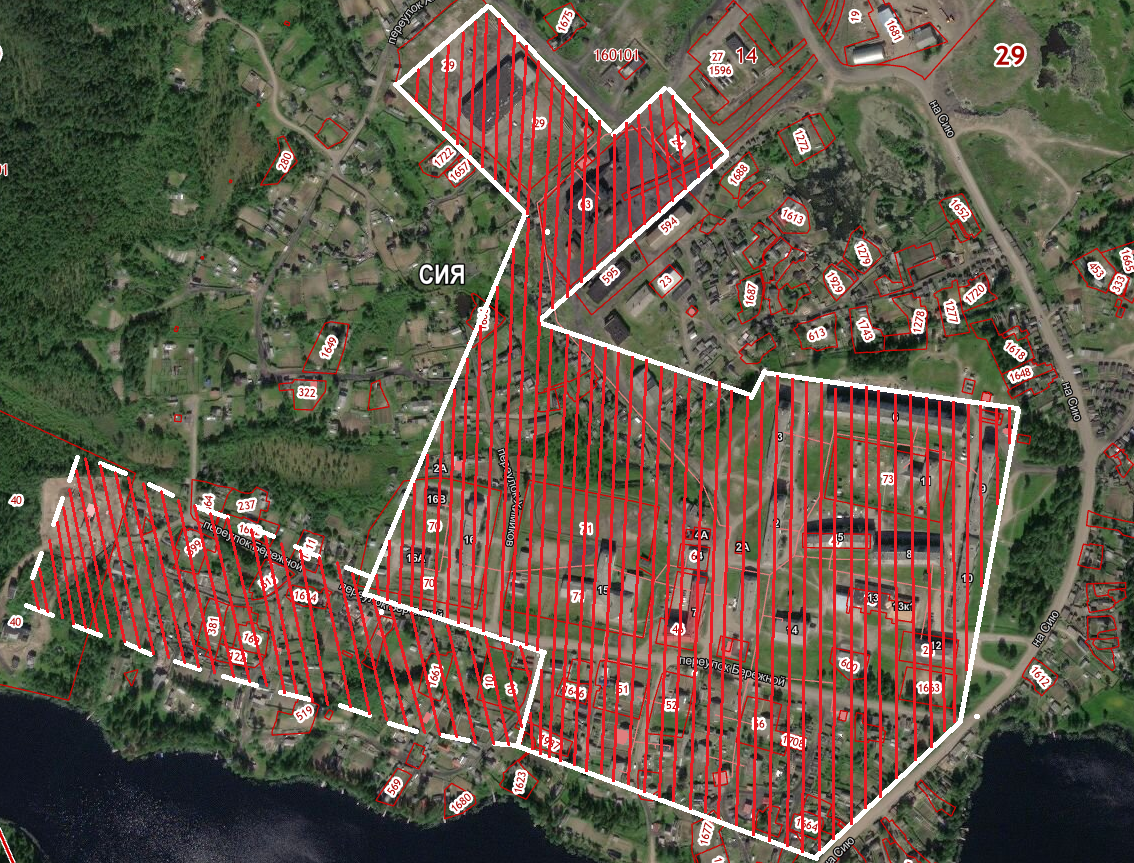 Приложение 2Схема расположения тепловых сетей в п. Сия после введения в эксплуатацию новой твердотопливной котельнойНаименование котельнойАдресВид собственностиСобственникНаименование ТСОЗдание котельной п. СияАрхангельская область, Пинежский район, п. Сия, д.23муниципальнаяМуниципальное образование «Пинежский муниципальный район»ООО «Сийское»Здание котельной п. СылогаАрхангельская область, Пинежский район, п. Сылога, ул. Северная, д.7бмуниципальнаяМуниципальное образование «Пинежский муниципальный район»ООО «Сийское»Теплоснабжающая организация (наименование)Наименование и № котельной,адрес котельнойОбъекты, на которые поставляется тепловая энергия ООО «Сийское»Здание котельной п. Сия, д.23- многоквартирные жилые дома № 2,3,5,6,7,8,9,10;- многоквартирные жилые дома № 1,1а,2,3,4,5,6,7,8 по улице Бережной;- здание ГБСУ АО "Сийский психоневрологический интернат"  № 16, 16А, 16Б;- здание МБОУ "Сийская СШ № 116" № 11, 15;- здание МБУК "Сийский КЦ" № 14;- здание ГБУЗ АО "Карпогорская ЦРБ" № 13 корп. 1;- здание ГКУ АО "ОГПС №14" № 24;- здание ООО "Сийское"  № 12, 24.ООО «Сийское»Здание котельной п. Сылога, ул. Северная, д.7б- многоквартирные жилые дома № 8,11,12,14,16,27,29  по улице Северная;- здание МБОУ "Сийская СШ № 116" № 7, ул. Северная;          - здание пождепо ГКЗ «ОГПС № 14» № 18а, ул. Северная.   № п/пНаименованиеПоказатель1Место расположенияп. Сия, д.232Год постройки19813Площадь основного строения934,9 м24Объем основного строения12902 м35Высота основного строения13,8 м6Этажность здания37ФундаментЖелезобетонный, монолитный, скатного типа8СтеныКирпичные9Перекрытия и покрытияПерекрытие – монолитное, железобетонное по металлическим балкам; покрытие – сборное, железобетонное10КровляСовмещенная с перекрытием, покрыта рубероидом и битумом11ПолыБетонные, керамическая плитка и дощатые с масляной окраской12ПроемыДеревянные двойные глухие и створные13Внутренняя отделкаСтены – мокрая штукатурка, клеевая и масленая окраска; потолок – клеевая окраска№ п/пНаименованиеПоказатель1Место расположенияп. Сылога, ул. Северная, д.7б2Год постройки19683Площадь основного строения159,5 м24Объем основного строения654 м35Высота основного строения4,1 м6Этажность здания17ФундаментБетонный, ленточный8СтеныКирпичные9Перекрытия Железобетонные отепленные10КровляАсбестоцементные волнистые листы11ПолыБетонные12ПроемыДверные - деревянные филенчатые; оконные – деревянные двойные глухие13Внутренняя отделкаСтены – мокрая штукатурка, клеевая и масленая окраска; потолок – клеевая окраскаНаименование источника теплоснабженияМарка котлаТип котлаГод ввода в эксплуатациюУстановленная мощность, Гкал/чПодключенная нагрузка на отопление, Гкал/чПодключенная нагрузка на ГВС, Гкал/чКПД котла (паспортный), %Вид топлива (осн./рез.)Здание котельнойп. СияКЕ 10/14паровой19916,5003,3350,11058Каменный угольЗдание котельнойп. СияКЕ 10/14паровой20026,5003,3350,11058Каменный угольЗдание котельнойп. СылогаУниверсал-6Водогр.20030,2500,100-60ДроваЗдание котельнойп. СылогаКВр-0,4Водогр.20150,3440,100-84ДроваИТОГО:ИТОГО:13,5943,4350,110№ п/пНаименование оборудованияТип оборудованияКоличество (шт.)Год ввода в эксплуатациюЗдание котельной п. Сия, д.23Здание котельной п. Сия, д.23Здание котельной п. Сия, д.23Здание котельной п. Сия, д.23Здание котельной п. Сия, д.231Топка котла-119902Тепломеханический сбор котельной (канава ШЗУ, лебедка, телега)-119913топливоподача5,0 кВт119804ВентиляторВД-10319915ЭкономайзерЭП1-330319946НасосWola 5-026.0440120037РезервуарР-50220148Пароподогреватель пароводянойПП 1-53-7-2 (4)120139ТопкаЛЗ-142 2700*30001200210ДымососДН-122200311Труба котельной-1200312ПневмозабрасывательПМЗ2200513Конвейер-1198414НасосКМ 80-50-2002200415Дизель-генератор-1198716СекцияВВП № 16 (325*4)3200717ПодогревательПП 1-53-71200818НасосД-320/50а3198719Фильтр грубой очистки-2198820Фильтркатионовый41981Здание котельной п. Сылога, ул. Северная, д.7бЗдание котельной п. Сылога, ул. Северная, д.7бЗдание котельной п. Сылога, ул. Северная, д.7бЗдание котельной п. Сылога, ул. Северная, д.7бЗдание котельной п. Сылога, ул. Северная, д.7б1Трансформатор сварочный-11997Наименование источника теплоснабженияГод ввода в эксплуатацию ВПУПроизводительность ВПУ, м3/часМаркаЗдание котельной п. Сия, д.23198240Установка На 2-1000               Здание котельной п. Сылога, ул. Северная, д.7б---Наименование источника теплоснабженияМарка котлаУстановленная мощность котельной, Гкал/чЗдание котельной п. Сия, д.23КЕ 10/1413,0Здание котельной п. Сия, д.23КЕ 10/1413,0Здание котельной п. Сылога, ул. Северная, д.7бУниверсал-60,594Здание котельной п. Сылога, ул. Северная, д.7бКВр-0,40,594Наименование источника теплоснабженияМарка котлаРасполагаемая мощность котельной, Гкал/чЗдание котельной п. Сия, д.23КЕ 10/1413,0Здание котельной п. Сия, д.23КЕ 10/1413,0Здание котельной п. Сылога, ул. Северная, д.7бУниверсал-60,594Здание котельной п. Сылога, ул. Северная, д.7бКВр-0,40,594Наименование котельнойОбъем потребления на собственные и хозяйственные нужды, Гкал/чМощность тепловой энергии нетто, Гкал/чЗдание котельной п. Сия, д.231,04011,960Здание котельной п. Сылога, ул. Северная, д.7б0,0470,570Наименование источника теплоснабженияМарка котлаГод ввода в эксплуатациюДата обследования котловСрок службы котла, летЗдание котельной п. Сия, д.23КЕ 10/141991октябрь 2020 г.20Здание котельной п. Сия, д.23КЕ 10/142002октябрь 2020 г.20Здание котельной п. Сылога, ул. Северная, д.7бУниверсал-62003-20Здание котельной п. Сылога, ул. Северная, д.7бКВр-0,42015-10Температуранаружноговоздуха,градТемпература воздуха в зданиях, градТемпература воды в тепловой сети, градТемпература воды в тепловой сети, градТемпература воды в тепловой сети, градТемпература воды в тепловой сети, градТемпературанаружноговоздуха,градТемпература воздуха в зданиях, градДневное времяДневное времяНочное время, t вн = 18 градНочное время, t вн = 18 градТемпературанаружноговоздуха,градТемпература воздуха в зданиях, градПодающийтрубопроводПосле систем отопленияПодающийтрубопроводПосле систем отопления-31,020,095,070,095,070,0-30,020,093,869,393,869,3-29,020,092,568,592,568,5-28,020,091,367,891,367,8-27,020,090,167,090,167,0-26,020,088,866,388,866,3-25,020,087,665,587,665,5-24,020,086,364,886,364,8-23,020,085,164,085,164,0-22,020,083,863,283,863,2-21,020,082,562,482,562,4-20,020,081,361,781,361,7-19,020,080,060,975,457,3-18,020,078,760,174,156,5-17,020,077,459,372,855,7-16,020,076,158,571,554,9-15,020,074,857,770,254,0-14,020,073,556,968,953,2-13,020,072,256,067,652,4-12,020,070,955,266,251,5-11,020,069,654,464,950,7-10,020,068,253,563,549,8-9,020,066,952,762,249,0-8,020,065,551,860,848,1-7,020,064,251,059,547,2-6,020,062,850,158,146,3-4,820,061,249,056,445,2-3,920,060,048,355,244,5-3,020,560,048,553,943,6-2,021,160,048,752,542,7-1,021,760,048,951,041,70,022,360,049,149,640,81,022,960,049,348,139,82,023,560,049,546,638,83,024,060,049,745,237,8Наименование котельнойПроизводительностькотельной,Гкал/часЗагрузка котельной,%Подключенная нагрузка, Гкал/чЗдание котельной п. Сия, д.2313,026,53,445Здание котельной п. Сылога, ул. Северная, д.7б0,59416,80,100Источниктеплоснабжения2017201720182018201920192020202020212021ИсточниктеплоснабженияКоличество отказов, штСреднее время восстановления теплоснабжения, часКоличество отказов, штСреднее время восстановления теплоснабжения, часКоличество отказов, штСреднее время восстановления теплоснабжения, часКоличество отказов, штСреднее время восстановления теплоснабжения, часКоличество отказов, штСреднее время восстановления теплоснабжения, часЗдание котельной п. Сия, д.2321-521-521-521-541-5Здание котельной п. Сылога, ул. Северная, д.7б11-211-211-211-211-2Наименование источника теплоснабженияДлина, пог.м (в 2-х трубном исчислении)Условный диаметр  Dу, ммТип прокладкиВид собственностиСобственникНаименование ТСОЗдание котельной п. Сия, д.23620273надземнаямуниципальнаяМуниципальное образование «Пинежский муниципальный район»ООО «Сийское»Здание котельной п. Сия, д.23298219надземнаямуниципальнаяМуниципальное образование «Пинежский муниципальный район»ООО «Сийское»Здание котельной п. Сия, д.23325150надземнаямуниципальнаяМуниципальное образование «Пинежский муниципальный район»ООО «Сийское»Здание котельной п. Сия, д.23830108надземнаямуниципальнаяМуниципальное образование «Пинежский муниципальный район»ООО «Сийское»Здание котельной п. Сия, д.23464,582надземнаямуниципальнаяМуниципальное образование «Пинежский муниципальный район»ООО «Сийское»Здание котельной п. Сия, д.23298,557надземнаямуниципальнаяМуниципальное образование «Пинежский муниципальный район»ООО «Сийское»Здание котельной п. Сия, д.232836,0надземнаямуниципальнаяМуниципальное образование «Пинежский муниципальный район»ООО «Сийское»Здание котельной п. Сылога, ул. Северная, д.7б750,050подземнаямуниципальнаяМуниципальное образование «Пинежский муниципальный район»ООО «Сийское»Наименование показателя, размерность2018 г.2019 г.2020 г.Установленная тепловая мощность основного оборудования  источника тепловой энергии, Гкал/ч13,013,013,0Расчетная тепловая нагрузка потребителей, Гкал/ч, в  том числе:2,7683,4453,445- на отопление2,6753,3353,335- на вентиляцию000- на системы ГВС0,0930,1100,110- пар на промышленные нужды 10-16 кгс/см2000Потери тепловой энергии через теплоизоляционные конструкции наружных тепловых сетей и с нормативной утечкой, Гкал/ч (20%)0,5540,6890,689Наименование показателя, размерность2018 г.2019 г.2020 г.Установленная тепловая мощность основного оборудования  источника тепловой энергии, Гкал/ч0,5940,5940,594Располагаемая тепловая мощность источника нетто, Гкал/ч0,5700,5700,570Расчетная тепловая нагрузка потребителей, Гкал/ч, в  том числе:0,0800,1000,100- на отопление0,0800,1000,100- на вентиляцию000- на системы ГВС000- пар на промышленные нужды 10-16 кгс/см2000Потери тепловой энергии через теплоизоляционные конструкции наружных тепловых сетей и с нормативной утечкой, Гкал/ч (20%)0,0160,0200,020Наименование источника теплоснабженияНагрузка на отопление, Гкал/чНагрузка на ГВС, Гкал/чСуммарная нагрузка, Гкал/чЗдание котельной п. Сия, д.233,3350,1103,445Жил. фонд2,3930,0902,483Бюджет0,2500,0100,260Прочие0,6920,0100,702Здание котельной п. Сылога, ул. Северная, д.7б0,100-0,100Жил. фонд0,063-0,063Бюджет0,011-0,011Прочие0,026-0,026ИТОГО3,4350,1103,545Наименование котельнойОтапливаемыеобъектыПотребление тепловой энергии, ГкалПотребление тепловой энергии, ГкалНаименование котельнойОтапливаемыеобъектыЗа отопительный периодЗа год в целомЗдание котельной п. Сия, д.23- многоквартирные жилые дома № 2,3,5,6,7,8,9,10;- многоквартирные жилые дома № 1,1а,2,3,4,5,6,7,8 по улице Бережной;- здание ГБСУ АО "Сийский психоневрологический интернат"  № 16, 16А, 16Б;- здание МБОУ "Сийская СШ № 116" № 11, 15;- здание МБУК "Сийский КЦ" № 14;- здание ГБУЗ АО "Карпогорская ЦРБ" № 13 корп. 1;- здание ГКУ АО "ОГПС №14" № 24;- здание ООО "Сийское"  № 12, 24.13 628,2413 628,24Здание котельной п. Сылога, ул. Северная, д.7б- многоквартирные жилые дома № 8,11,12,14,16,27,29  по улице Северная;- здание МБОУ "Сийская СШ № 116" № 7, ул. Северная;          - здание пождепо ГКЗ «ОГПС № 14» № 18а, ул. Северная381,84381,84ИТОГО:ИТОГО:14 010,0814 010,08Этажность домаМатериал стендомаНормативы потребления коммунальной услугипо отоплению в жилых и нежилых помещениях(Гкал на 1 кв. м общей жилой площади всехжилых и нежилых помещений вмногоквартирном доме или жилого дома вмесяц) в течение отопительного периода1-этажныедеревянные,панельные,кирпичные ипрочие0,045262-этажныедеревянные,панельные,кирпичные ипрочие0,045264-этажныепанельные,кирпичные ипрочие0,039285-этажныепанельные,кирпичные ипрочие0,03857      Степень        благоустройства   многоквартирного    дома или жилого         дома        Этаж-ностьдома      Нормативы        по холодному       водоснабжению        Нормативы        по холодному       водоснабжению        Нормативы         по горячему       водоснабжению        Нормативы         по горячему       водоснабжению        Нормативы        по водоотведению       Нормативы        по водоотведению        Степень        благоустройства   многоквартирного    дома или жилого         дома        Этаж-ностьдома   в жилых  помещениях,  куб. м/  чел. в мес.  на    обще- домовыенужды, куб. м/ кв. м в мес.   в жилых  помещениях,  куб. м/  чел. в мес.  на    обще- домовыенужды, куб. м/ кв. м в мес.   в жилых  помещениях,  куб. м/  чел. в мес.на обще-домовые  нужды, куб. м/  кв. м   в мес. 1. Многоквартирные и жилые дома, которые отвечают одному из нижеуказанных критериев:  1) дома, на которые не распространяются требования Федерального закона от 23.11.2009  N 261-ФЗ в части обязательной установки коллективного (общедомового) прибора учета    воды;                                                                                 2) дома, в которых отсутствует техническая возможность установки коллективного        (общедомового) прибора учета воды в соответствии с приказом Министерства региональногоразвития Российской Федерации от 29.12.2011 N 627;                                    3) дома, в которых не определены площади помещений, входящие в состав общедомового    имущества                                                                             1. Многоквартирные и жилые дома, которые отвечают одному из нижеуказанных критериев:  1) дома, на которые не распространяются требования Федерального закона от 23.11.2009  N 261-ФЗ в части обязательной установки коллективного (общедомового) прибора учета    воды;                                                                                 2) дома, в которых отсутствует техническая возможность установки коллективного        (общедомового) прибора учета воды в соответствии с приказом Министерства региональногоразвития Российской Федерации от 29.12.2011 N 627;                                    3) дома, в которых не определены площади помещений, входящие в состав общедомового    имущества                                                                             1. Многоквартирные и жилые дома, которые отвечают одному из нижеуказанных критериев:  1) дома, на которые не распространяются требования Федерального закона от 23.11.2009  N 261-ФЗ в части обязательной установки коллективного (общедомового) прибора учета    воды;                                                                                 2) дома, в которых отсутствует техническая возможность установки коллективного        (общедомового) прибора учета воды в соответствии с приказом Министерства региональногоразвития Российской Федерации от 29.12.2011 N 627;                                    3) дома, в которых не определены площади помещений, входящие в состав общедомового    имущества                                                                             1. Многоквартирные и жилые дома, которые отвечают одному из нижеуказанных критериев:  1) дома, на которые не распространяются требования Федерального закона от 23.11.2009  N 261-ФЗ в части обязательной установки коллективного (общедомового) прибора учета    воды;                                                                                 2) дома, в которых отсутствует техническая возможность установки коллективного        (общедомового) прибора учета воды в соответствии с приказом Министерства региональногоразвития Российской Федерации от 29.12.2011 N 627;                                    3) дома, в которых не определены площади помещений, входящие в состав общедомового    имущества                                                                             1. Многоквартирные и жилые дома, которые отвечают одному из нижеуказанных критериев:  1) дома, на которые не распространяются требования Федерального закона от 23.11.2009  N 261-ФЗ в части обязательной установки коллективного (общедомового) прибора учета    воды;                                                                                 2) дома, в которых отсутствует техническая возможность установки коллективного        (общедомового) прибора учета воды в соответствии с приказом Министерства региональногоразвития Российской Федерации от 29.12.2011 N 627;                                    3) дома, в которых не определены площади помещений, входящие в состав общедомового    имущества                                                                             1. Многоквартирные и жилые дома, которые отвечают одному из нижеуказанных критериев:  1) дома, на которые не распространяются требования Федерального закона от 23.11.2009  N 261-ФЗ в части обязательной установки коллективного (общедомового) прибора учета    воды;                                                                                 2) дома, в которых отсутствует техническая возможность установки коллективного        (общедомового) прибора учета воды в соответствии с приказом Министерства региональногоразвития Российской Федерации от 29.12.2011 N 627;                                    3) дома, в которых не определены площади помещений, входящие в состав общедомового    имущества                                                                             1. Многоквартирные и жилые дома, которые отвечают одному из нижеуказанных критериев:  1) дома, на которые не распространяются требования Федерального закона от 23.11.2009  N 261-ФЗ в части обязательной установки коллективного (общедомового) прибора учета    воды;                                                                                 2) дома, в которых отсутствует техническая возможность установки коллективного        (общедомового) прибора учета воды в соответствии с приказом Министерства региональногоразвития Российской Федерации от 29.12.2011 N 627;                                    3) дома, в которых не определены площади помещений, входящие в состав общедомового    имущества                                                                             1. Многоквартирные и жилые дома, которые отвечают одному из нижеуказанных критериев:  1) дома, на которые не распространяются требования Федерального закона от 23.11.2009  N 261-ФЗ в части обязательной установки коллективного (общедомового) прибора учета    воды;                                                                                 2) дома, в которых отсутствует техническая возможность установки коллективного        (общедомового) прибора учета воды в соответствии с приказом Министерства региональногоразвития Российской Федерации от 29.12.2011 N 627;                                    3) дома, в которых не определены площади помещений, входящие в состав общедомового    имущества                                                                             В многоквартирных  и жилых домах      с холодным         водоснабжением       1     1,390      -        -        -        -        -    В многоквартирных  и жилых домах      с холодным         водоснабжением       2     1,390      -        -        -        -        -    В многоквартирных  и жилых домах      с холодным         водоснабжением     и водоотведением,  с водонагревателями  1     5,075      -        -        -      5,075      -    В многоквартирных  и жилых домах      с холодным         водоснабжением     и водоотведением,  с водонагревателями  2     5,075      -        -        -      5,075      -    В многоквартирных  и жилых домах      со всеми видами    благоустройства      1     4,045      -      2,695      -      6,740      -    В многоквартирных  и жилых домах      со всеми видами    благоустройства      2     4,045      -      2,695      -      6,740      -    2. Многоквартирные и жилые дома, не указанные в пункте 1 настоящего приложения        к постановлению министерства энергетики и связи Архангельской области                 2. Многоквартирные и жилые дома, не указанные в пункте 1 настоящего приложения        к постановлению министерства энергетики и связи Архангельской области                 2. Многоквартирные и жилые дома, не указанные в пункте 1 настоящего приложения        к постановлению министерства энергетики и связи Архангельской области                 2. Многоквартирные и жилые дома, не указанные в пункте 1 настоящего приложения        к постановлению министерства энергетики и связи Архангельской области                 2. Многоквартирные и жилые дома, не указанные в пункте 1 настоящего приложения        к постановлению министерства энергетики и связи Архангельской области                 2. Многоквартирные и жилые дома, не указанные в пункте 1 настоящего приложения        к постановлению министерства энергетики и связи Архангельской области                 2. Многоквартирные и жилые дома, не указанные в пункте 1 настоящего приложения        к постановлению министерства энергетики и связи Архангельской области                 2. Многоквартирные и жилые дома, не указанные в пункте 1 настоящего приложения        к постановлению министерства энергетики и связи Архангельской области                 В многоквартирных  и жилых домах      со всеми видами    благоустройства      4     3,956    0,043    2,606    0,043    6,562      -    В многоквартирных  и жилых домах      со всеми видами    благоустройства      5     3,956    0,038    2,606    0,038    6,562      -    № п/пНаименование показателя, размерность2016 г.2017 г.2018 г.2019 г.2020 г.2021 г.1Балансы тепловой  мощности источника тепловой энергииБалансы тепловой  мощности источника тепловой энергииБалансы тепловой  мощности источника тепловой энергииБалансы тепловой  мощности источника тепловой энергииБалансы тепловой  мощности источника тепловой энергииБалансы тепловой  мощности источника тепловой энергииБалансы тепловой  мощности источника тепловой энергии1.1Установленная тепловая мощность основного оборудования  источника тепловой энергии, Гкал/ч13,013,013,013,013,013,01.2Технические ограничения на использование установленной тепловой мощности------1.3Располагаемая (фактическая), тепловая мощность, Гкал/ч13,013,013,013,013,013,01.4Расход тепла на собственные нужды, %8888881.5Располагаемая тепловая мощность источника нетто, Гкал/ч11,9611,9611,9611,9611,9611,962Подключенная тепловая нагрузкаПодключенная тепловая нагрузкаПодключенная тепловая нагрузкаПодключенная тепловая нагрузкаПодключенная тепловая нагрузкаПодключенная тепловая нагрузкаПодключенная тепловая нагрузка2.1Расчетная тепловая нагрузка потребителей, Гкал/ч, в  том числе:2,6242,6242,7683,4453,4453,4452.1.1- на отопление2,5472,5472,6753,3353,3353,3352.1.2- на вентиляцию0000002.1.3- на системы ГВС0,0780,0780,0930,1100,1100,1102.1.4- пар на промышленные нужды 10-16 кгс/см20000002.2Потери тепловой энергии через теплоизоляционные конструкции наружных тепловых сетей и с нормативной утечкой, Гкал/ч (20%) 0,5250,5250,5540,6890,6890,6892.3Суммарная подключенная тепловая нагрузка потребителей  (с учетом тепловых потерь)3,1493,1493,3224,1344,1344,1342.4Резерв (+) / дефицит (-) тепловой мощности котельной (все котлы в исправном состоянии)+9,851+9,851+9,678+8,866+8,866+8,8662.5Резерв (+) / дефицит (-) тепловой мощности котельной (с учетом отказа самого мощного котла)+3,351+3,351+3,178+2,366+2,366+2,366№ п/пНаименование показателя, размерность2016 г.2017 г.2018 г.2019 г.2020 г.2021 г.1Балансы тепловой  мощности источника тепловой энергииБалансы тепловой  мощности источника тепловой энергииБалансы тепловой  мощности источника тепловой энергииБалансы тепловой  мощности источника тепловой энергииБалансы тепловой  мощности источника тепловой энергииБалансы тепловой  мощности источника тепловой энергииБалансы тепловой  мощности источника тепловой энергии1.1Установленная тепловая мощность основного оборудования  источника тепловой энергии, Гкал/ч0,5940,5940,5940,5940,5940,5941.2Технические ограничения на использование установленной тепловой мощности------1.3Располагаемая (фактическая), тепловая мощность, Гкал/ч0,5940,5940,5940,5940,5940,5941.4Расход тепла на собственные нужды, %4444441.5Располагаемая тепловая мощность источника нетто, Гкал/ч0,5700,5700,5700,5700,5700,5702Подключенная тепловая нагрузкаПодключенная тепловая нагрузкаПодключенная тепловая нагрузкаПодключенная тепловая нагрузкаПодключенная тепловая нагрузкаПодключенная тепловая нагрузкаПодключенная тепловая нагрузка2.1Расчетная тепловая нагрузка потребителей, Гкал/ч, в  том числе:0,0820,0820,0800,1000,1000,1002.1.1- на отопление0,0820,0820,0800,1000,1000,1002.1.2- на вентиляцию0000002.1.3- на системы ГВС0000002.1.4- пар на промышленные нужды 10-16 кгс/см20000002.2Потери тепловой энергии через теплоизоляционные конструкции наружных тепловых сетей и с нормативной утечкой, Гкал/ч (20%)0,0160,0160,0160,0200,0200,0202.3Суммарная подключенная тепловая нагрузка потребителей  (с учетом тепловых потерь)0,0980,0980,0960,1200,1200,1202.4Резерв (+) / дефицит (-) тепловой мощности котельной (все котлы в исправном состоянии)+0,496+0,496+0,498+0,474+0,474+0,4742.5Резерв (+) / дефицит (-) тепловой мощности котельной (с учетом отказа самого мощного котла)+0,152+0,152+0,154+0,130+0,130+0,130ПараметрЕд. изм.Наименование котельнойПараметрЕд. изм.п. Сия, д. 23Производительность ВПУм3/ч40Срок службылет20Количество баков-аккумуляторов теплоносителяед.4Общая емкость баков-аккумуляторовм3200Расчетный часовой расход для подпитки системы теплоснабжениям3/ч10Всего подпитка тепловой сети, в том числе:м3/ч50нормативные утечки теплоносителям3/чМенее 5сверхнормативные утечки теплоносителям3/чБолее 5Отпуск теплоносителя из тепловых сетей на цели ГВСм3/ч10Наименование источника теплоснабженияРасход воды на аварийную подпитку тепловой сети, м3/чЗдание котельной п. Сия, д.23220Здание котельной, п. Сылога, ул.Северная, д.7б20Наименование источника теплоснабженияВид топливаМарка топливаПоставщик топливаСпособ доставки на котельнуюПериодич-ность поставкиЗдание котельной п. Сия, д.23Каменный угольДПКООО ТФ «Квадр»на склад поставляется ж/ дорожными вагонами, со склада на котельную самосвалом  По договору согласно заявокЗдание котельной п. Сылога, ул. Северная, д.7бДрова-ИП «Усов А.Е.»Автотранспортом на котельнуюПо договору согласно заявокНаименованиеЕд. изм.2016 г.2017 г.2018 г.2019 г.2020 г.2021 г.Подключенная тепловая нагрузкаГкал/ч2,6242,6242,7683,4453,4453,445Плановое производство тепловой энергии (всего)Гкал13383,4313943,2714075,5713729,013628,2413628,24Фактический удельный расход условного топливат.у.т./Гкал0,3170,3240,2870,3170,3030,303КПД котельной%585858585858Вид основного топлива-Каменный угольКаменный угольКаменный угольКаменный угольКаменный угольКаменный угольКалорийный эквивалент основного топлива-0,7640,7640,7640,7640,7640,764Годовой расход условного топливат.у.т.4239,54522,94045,64357,84123,94123,9Годовой расход натурального топливатонн5549,055920,05295,35703,955550,45550,4НаименованиеЕд. изм.2016 г.2017 г.2018 г.2019 г.2020 г.2021 г.Подключенная тепловая нагрузкаГкал/ч0,0820,0820,0800,1000,1000,100Плановое производство тепловой энергии (всего)Гкал525,09523,29486,11424,0381,84381,84Фактический удельный расход условного топливат.у.т./Гкал0,5380,5230,5280,5140,5820,582КПД котельной%727272727272Вид основного топлива-ДроваДроваДроваДроваДроваДроваКалорийный эквивалент основного топлива-0,2660,2660,2660,2660,2660,266Годовой расход условного топливат.у.т.282,5273,6256,7217,9222,4222,4Годовой расход натурального топливатонн1062,01028,5965,0819,0836,0836,0Наименование котельнойОсновной вид топливаРезервный вид топливаАварийный вид топливаЗдание котельной п. Сия, д.23Каменный угольКаменный угольКаменный угольЗдание котельной п. Сылога, ул. Северная, д.7бдровадровадроваНаименование показателя20162017201820192020В зоне деятельности ООО «Сийское»В зоне деятельности ООО «Сийское»В зоне деятельности ООО «Сийское»В зоне деятельности ООО «Сийское»В зоне деятельности ООО «Сийское»В зоне деятельности ООО «Сийское»Повреждения в магистральных тепловых сетях, 1/км/год в том числе:1,51,51,51,51,5в отопительный период, 1/км/год11111в период испытаний на плотность и прочность, 1/км/год0,50,50,50,50,5Повреждения в распределительных тепловых сетях систем отопления, 1/км/год, в том числе:33333в отопительный период, 1/км/год22222в период испытаний на плотность и прочность, 1/км/год11111Повреждения в сетях горячего водоснабжения, 1/км/год11111Всего повреждения в тепловых сетях, 1/км/год5,55,55,55,55,5№ п/пНаименование показателяЗдание котельной п. Сия, д. 23Здание котельной п. Сылога, ул. Северная, д. 7б1Установленная тепловая мощность основного оборудования  источника тепловой энергии, Гкал/ч13,00,5942Технические ограничения на использование установленной тепловой мощности--3Располагаемая (фактическая), тепловая мощность, Гкал/ч13,00,5944Расход тепла на собственные нужды, %845Располагаемая тепловая мощность источника нетто, Гкал/ч11,960,5706Плановое производство тепловой энергии, Гкал13 628,24381,847Потери тепловой энергии через теплоизоляционные конструкции наружных тепловых сетей и с нормативной утечкой, Гкал/ч (20%)0,6890,0208Годовой расход условного топлива, т.у.т.4123,9222,49Годовой расход натурального топлива, тонн.5550,4836,010Фактический удельный расход условного топлива, т.у.т./Гкал0,3030,582Наименование источника теплоснабженияСнабжающая организацияНаименование коммунальной услугиПериодВеличина тарифа, руб./Гкал с НДСВеличина тарифа, руб./Гкал с НДСПостановление агентства по тарифам и ценам Архангельской областиНаименование источника теплоснабженияСнабжающая организацияНаименование коммунальной услугиПериодНаселениеПрочиеПостановление агентства по тарифам и ценам Архангельской областиЗдание котельной п. Сия, д.23ООО «Сийское»отопление01.01.2019-30.06.20191526,703916,52Постановление агентства по тарифам и ценам Архангельской области от 13.12.2018 года №74-т/9 (в ред. пост. от 16.12.2020 № 68-т/10)Здание котельной п. Сия, д.23ООО «Сийское»отопление01.07.2019-31.12.20191561,814509,45Постановление агентства по тарифам и ценам Архангельской области от 13.12.2018 года №74-т/9 (в ред. пост. от 16.12.2020 № 68-т/10)Здание котельной п. Сия, д.23ООО «Сийское»отопление01.01.2020-30.06.20201561,814509,45Постановление агентства по тарифам и ценам Архангельской области от 13.12.2018 года №74-т/9 (в ред. пост. от 16.12.2020 № 68-т/10)Здание котельной п. Сия, д.23ООО «Сийское»отопление01.07.2020-24.12.20201630,004657,87Постановление агентства по тарифам и ценам Архангельской области от 13.12.2018 года №74-т/9 (в ред. пост. от 16.12.2020 № 68-т/10)Здание котельной п. Сия, д.23ООО «Сийское»отопление01.01.2021-30.06.20211630,004657,87Постановление агентства по тарифам и ценам Архангельской области от 13.12.2018 года №74-т/9 (в ред. пост. от 16.12.2020 № 68-т/10)Здание котельной п. Сия, д.23ООО «Сийское»отопление01.07.2021-31.12.20211680,005007,14Постановление агентства по тарифам и ценам Архангельской области от 13.12.2018 года №74-т/9 (в ред. пост. от 16.12.2020 № 68-т/10)Здание котельной п. Сия, д.23ООО «Сийское»отопление01.01.2022-30.06.20221689,264785,30Постановление агентства по тарифам и ценам Архангельской области от 13.12.2018 года №74-т/9 (в ред. пост. от 16.12.2020 № 68-т/10)Здание котельной п. Сия, д.23ООО «Сийское»отопление01.07.2022-31.12.20221756,834785,30Постановление агентства по тарифам и ценам Архангельской области от 13.12.2018 года №74-т/9 (в ред. пост. от 16.12.2020 № 68-т/10)Здание котельной п. Сия, д.23ООО «Сийское»отопление01.01.2023-30.06.20231756,834785,30Постановление агентства по тарифам и ценам Архангельской области от 13.12.2018 года №74-т/9 (в ред. пост. от 16.12.2020 № 68-т/10)Здание котельной п. Сия, д.23ООО «Сийское»отопление01.07.2023-31.12.20231827,105117,53Постановление агентства по тарифам и ценам Архангельской области от 13.12.2018 года №74-т/9 (в ред. пост. от 16.12.2020 № 68-т/10)Здание котельной п. Сия, д.23ООО «Сийское»ГВС01.01.2019-30.06.2019144,90292,36Постановление агентства по тарифам и ценам Архангельской области от 19.12.2018 года №77-т/19 (в ред. пост. от 16.12.2020 № 68-т/11)Здание котельной п. Сия, д.23ООО «Сийское»ГВС01.07.2019-31.12.2019148,24331,03Постановление агентства по тарифам и ценам Архангельской области от 19.12.2018 года №77-т/19 (в ред. пост. от 16.12.2020 № 68-т/11)Здание котельной п. Сия, д.23ООО «Сийское»ГВС01.01.2020-30.06.2020148,24331,03Постановление агентства по тарифам и ценам Архангельской области от 19.12.2018 года №77-т/19 (в ред. пост. от 16.12.2020 № 68-т/11)Здание котельной п. Сия, д.23ООО «Сийское»ГВС01.07.2020-24.12.2020154,51364,55Постановление агентства по тарифам и ценам Архангельской области от 19.12.2018 года №77-т/19 (в ред. пост. от 16.12.2020 № 68-т/11)Здание котельной п. Сия, д.23ООО «Сийское»ГВС25.12.2020-31.12.2020-411,52Постановление агентства по тарифам и ценам Архангельской области от 19.12.2018 года №77-т/19 (в ред. пост. от 16.12.2020 № 68-т/11)Здание котельной п. Сия, д.23ООО «Сийское»ГВС01.01.2021-30.06.2021154,51411,52Постановление агентства по тарифам и ценам Архангельской области от 19.12.2018 года №77-т/19 (в ред. пост. от 16.12.2020 № 68-т/11)Здание котельной п. Сия, д.23ООО «Сийское»ГВС01.07.2021-31.12.2021159,61438,36Постановление агентства по тарифам и ценам Архангельской области от 19.12.2018 года №77-т/19 (в ред. пост. от 16.12.2020 № 68-т/11)Здание котельной п. Сия, д.23ООО «Сийское»ГВС01.01.2022-30.06.2022160,35336,28Постановление агентства по тарифам и ценам Архангельской области от 19.12.2018 года №77-т/19 (в ред. пост. от 16.12.2020 № 68-т/11)Здание котельной п. Сия, д.23ООО «Сийское»ГВС01.07.2022-31.12.2022165,63337,30Постановление агентства по тарифам и ценам Архангельской области от 19.12.2018 года №77-т/19 (в ред. пост. от 16.12.2020 № 68-т/11)Здание котельной п. Сия, д.23ООО «Сийское»ГВС01.01.2023-30.06.2023165,63337,30Постановление агентства по тарифам и ценам Архангельской области от 19.12.2018 года №77-т/19 (в ред. пост. от 16.12.2020 № 68-т/11)Здание котельной п. Сия, д.23ООО «Сийское»ГВС01.07.2023-31.12.2023172,65359,57Постановление агентства по тарифам и ценам Архангельской области от 19.12.2018 года №77-т/19 (в ред. пост. от 16.12.2020 № 68-т/11)Здание котельной п. Сылога, ул. Северная, д.7бООО «Сийское»отопление01.01.2019-30.06.20191526,703916,52Постановление агентства по тарифам и ценам Архангельской области от 13.12.2018 года №74-т/9 (в ред. пост. от 16.12.2020 № 68-т/10)Здание котельной п. Сылога, ул. Северная, д.7бООО «Сийское»отопление01.07.2019-31.12.20191561,814509,45Постановление агентства по тарифам и ценам Архангельской области от 13.12.2018 года №74-т/9 (в ред. пост. от 16.12.2020 № 68-т/10)Здание котельной п. Сылога, ул. Северная, д.7бООО «Сийское»отопление01.01.2020-30.06.20201561,814509,45Постановление агентства по тарифам и ценам Архангельской области от 13.12.2018 года №74-т/9 (в ред. пост. от 16.12.2020 № 68-т/10)Здание котельной п. Сылога, ул. Северная, д.7бООО «Сийское»отопление01.07.2020-24.12.20201630,004657,87Постановление агентства по тарифам и ценам Архангельской области от 13.12.2018 года №74-т/9 (в ред. пост. от 16.12.2020 № 68-т/10)Здание котельной п. Сылога, ул. Северная, д.7бООО «Сийское»отопление01.01.2021-30.06.20211630,004657,87Постановление агентства по тарифам и ценам Архангельской области от 13.12.2018 года №74-т/9 (в ред. пост. от 16.12.2020 № 68-т/10)Здание котельной п. Сылога, ул. Северная, д.7бООО «Сийское»отопление01.07.2021-31.12.20211680,005007,14Постановление агентства по тарифам и ценам Архангельской области от 13.12.2018 года №74-т/9 (в ред. пост. от 16.12.2020 № 68-т/10)Здание котельной п. Сылога, ул. Северная, д.7бООО «Сийское»отопление01.01.2022-30.06.20221689,264785,30Постановление агентства по тарифам и ценам Архангельской области от 13.12.2018 года №74-т/9 (в ред. пост. от 16.12.2020 № 68-т/10)Здание котельной п. Сылога, ул. Северная, д.7бООО «Сийское»отопление01.07.2022-31.12.20221756,834785,30Постановление агентства по тарифам и ценам Архангельской области от 13.12.2018 года №74-т/9 (в ред. пост. от 16.12.2020 № 68-т/10)Здание котельной п. Сылога, ул. Северная, д.7бООО «Сийское»отопление01.01.2023-30.06.20231756,834785,30Постановление агентства по тарифам и ценам Архангельской области от 13.12.2018 года №74-т/9 (в ред. пост. от 16.12.2020 № 68-т/10)Здание котельной п. Сылога, ул. Северная, д.7бООО «Сийское»отопление01.07.2023-31.12.20231827,105117,53Постановление агентства по тарифам и ценам Архангельской области от 13.12.2018 года №74-т/9 (в ред. пост. от 16.12.2020 № 68-т/10)Наименование источника теплоснабженияНагрузка на отопление, Гкал/чНагрузка на ГВС, Гкал/чСуммарная нагрузка, Гкал/чЗдание котельной п. Сия, д.233,3350,1103,445Жил. фонд2,3930,0902,483Бюджет0,2500,0100,260Прочие0,6920,0100,702Здание котельной п. Сылога, ул. Северная, д.7б0,100-0,100Жил. фонд0,063-0,063Бюджет0,011-0,011Прочие0,026-0,026ИТОГО3,4350,1103,545Характеристика системы теплоснабженияНаименование котельнойНаименование котельнойХарактеристика системы теплоснабженияЗдание котельнойп. Сия, д.23Здание котельнойп. Сылога, ул. Северная, д.7бУстановленная мощность котельной, Гкал/ч13,00,594Располагаемая мощность, Гкал/ч 13,00,594Подключенная нагрузка, Гкал/ч3,4450,100Вид топливакаменный угольдроваВыработка тепловой энергии за 2020 год, Гкал/год13 628,24381,84Расход топлива, тонн/год5550,40836,00№п/пНаименование источника теплоснабженияПрогнозная нагрузка на отопление, Гкал/чВ том числе, прогнозная нагрузка на вентиляцию, Гкал/чВ том числе, нагрузка на ГВС, Гкал/чПрогнозная суммарная нагрузка, Гкал/ч2018 год2018 год2018 год2018 год2018 год2018 год1Здание котельной п. Сия, д.232,675-0,0932,7682Здание котельной п. Сылога, ул. Северная, д.7б0,080--0,080ИТОГОИТОГО2,755-0,0932,8482019 год2019 год2019 год2019 год2019 год2019 год1Здание котельной п. Сия, д.233,335-0,1103,4452Здание котельной п. Сылога, ул. Северная, д.7б0,100--0,100ИТОГОИТОГО3,435-0,1103,5452020 год2020 год2020 год2020 год2020 год2020 год1Здание котельной п. Сия, д.233,335-0,1103,4452Здание котельной п. Сылога, ул. Северная, д.7б0,100--0,100ИТОГОИТОГО3,435-0,1103,5452021-2040 годы2021-2040 годы2021-2040 годы2021-2040 годы2021-2040 годы2021-2040 годы1Новая твердотопливная котельная п. Сия3,335-0,1103,4452Здание котельной п. Сылога, ул. Северная, д.7б0,100--0,100ИТОГОИТОГО3,435--0,110№ п/пНаименование показателя, размерность2016 г.2017 г.2018 г.2019 г.2020 г.2021 г.2022-2040 гг.1Балансы тепловой  мощности источника тепловой энергииБалансы тепловой  мощности источника тепловой энергииБалансы тепловой  мощности источника тепловой энергииБалансы тепловой  мощности источника тепловой энергииБалансы тепловой  мощности источника тепловой энергииБалансы тепловой  мощности источника тепловой энергииБалансы тепловой  мощности источника тепловой энергии1.1Установленная тепловая мощность основного оборудования  источника тепловой энергии, Гкал/ч13,013,013,013,013,013,0-1.2Технические ограничения на использование установленной тепловой мощности-------1.3Располагаемая (фактическая), тепловая мощность, Гкал/ч13,013,013,013,013,013,0-1.4Расход тепла на собственные нужды, %888888-1.5Располагаемая тепловая мощность источника нетто, Гкал/ч11,9611,9611,9611,9611,9611,96-2Подключенная тепловая нагрузкаПодключенная тепловая нагрузкаПодключенная тепловая нагрузкаПодключенная тепловая нагрузкаПодключенная тепловая нагрузкаПодключенная тепловая нагрузкаПодключенная тепловая нагрузка2.1Расчетная тепловая нагрузка потребителей, Гкал/ч, в  том числе:2,6242,6242,7683,4453,4453,445-2.1.1- на отопление2,5472,5472,6753,3353,3353,335-2.1.2- на вентиляцию000000-2.1.3- на системы ГВС0,0780,0780,0930,1100,1100,110-2.1.4- пар на промышленные нужды 10-16 кгс/см2000000-2.2Потери тепловой энергии через теплоизоляционные конструкции наружных тепловых сетей и с нормативной утечкой, Гкал/ч (20%) 0,5250,5250,5540,6890,6890,689-2.3Суммарная подключенная тепловая нагрузка потребителей  (с учетом тепловых потерь)3,1493,1493,3224,1344,1344,134-2.4Резерв (+) / дефицит (-) тепловой мощности котельной (все котлы в исправном состоянии)+9,851+9,851+9,678+8,866+8,866+8,866-2.5Резерв (+) / дефицит (-) тепловой мощности котельной (с учетом отказа самого мощного котла)+3,351+3,351+3,178+2,366+2,366+2,366-№ п/пНаименование показателя, размерность2016 г.2017 г.2018 г.2019 г.2020 г.2021 г.2022 г.2023 г.2024 г.2025-2040 гг.1Балансы тепловой  мощности источника тепловой энергииБалансы тепловой  мощности источника тепловой энергииБалансы тепловой  мощности источника тепловой энергииБалансы тепловой  мощности источника тепловой энергииБалансы тепловой  мощности источника тепловой энергииБалансы тепловой  мощности источника тепловой энергииБалансы тепловой  мощности источника тепловой энергииБалансы тепловой  мощности источника тепловой энергииБалансы тепловой  мощности источника тепловой энергииБалансы тепловой  мощности источника тепловой энергииБалансы тепловой  мощности источника тепловой энергии1.1Установленная тепловая мощность основного оборудования  источника тепловой энергии, Гкал/ч0,5940,5940,5940,5940,5940,5940,5940,5940,594-1.2Технические ограничения на использование установленной тепловой мощности----------1.3Располагаемая (фактическая), тепловая мощность, Гкал/ч0,5940,5940,5940,5940,5940,5940,5940,5940,594-1.4Расход тепла на собственные нужды, %444444444-1.5Располагаемая тепловая мощность источника нетто, Гкал/ч0,5700,5700,5700,5700,5700,5700,5700,5700,570-2Подключенная тепловая нагрузкаПодключенная тепловая нагрузкаПодключенная тепловая нагрузкаПодключенная тепловая нагрузкаПодключенная тепловая нагрузкаПодключенная тепловая нагрузкаПодключенная тепловая нагрузкаПодключенная тепловая нагрузкаПодключенная тепловая нагрузкаПодключенная тепловая нагрузкаПодключенная тепловая нагрузка2.1Расчетная тепловая нагрузка потребителей, Гкал/ч, в  том числе:0,0820,0820,0800,1000,1000,1000,1000,1000,100-2.1.1- на отопление0,0820,0820,0800,1000,1000,1000,1000,1000,100-2.1.2- на вентиляцию000000000-2.1.3- на системы ГВС000000000-2.1.4- пар на промышленные нужды 10-16 кгс/см2000000000-2.2Потери тепловой энергии через теплоизоляционные конструкции наружных тепловых сетей и с нормативной утечкой, Гкал/ч (20%)0,0160,0160,0160,0200,0200,0200,0200,0200,020-2.3Суммарная подключенная тепловая нагрузка потребителей  (с учетом тепловых потерь)0,0980,0980,0960,1200,1200,1200,1200,1200,120-2.4Резерв (+) / дефицит (-) тепловой мощности котельной (все котлы в исправном состоянии)+0,496+0,496+0,498+0,474+0,474+0,474+0,474+0,474+0,474-2.5Резерв (+) / дефицит (-) тепловой мощности котельной (с учетом отказа самого мощного котла)+0,152+0,152+0,154+0,130+0,130+0,130+0,130+0,130+0,130-№ п/пНаименование показателя, размерность2021 г.2022 г.2023 г.2024 г.2025 г.2029 г.2030 - 2040 гг.1Балансы тепловой  мощности источника тепловой энергииБалансы тепловой  мощности источника тепловой энергииБалансы тепловой  мощности источника тепловой энергииБалансы тепловой  мощности источника тепловой энергииБалансы тепловой  мощности источника тепловой энергииБалансы тепловой  мощности источника тепловой энергииБалансы тепловой  мощности источника тепловой энергииБалансы тепловой  мощности источника тепловой энергии1.1Установленная тепловая мощность основного оборудования  источника тепловой энергии, Гкал/ч6,886,886,886,886,886,88-1.2Технические ограничения на использование установленной тепловой мощности-------1.3Располагаемая (фактическая), тепловая мощность, Гкал/ч6,886,886,886,886,886,88-1.4Расход тепла на собственные нужды, %888888-1.5Располагаемая тепловая мощность источника нетто, Гкал/ч6,336,336,336,336,336,33-2Подключенная тепловая нагрузкаПодключенная тепловая нагрузкаПодключенная тепловая нагрузкаПодключенная тепловая нагрузкаПодключенная тепловая нагрузкаПодключенная тепловая нагрузкаПодключенная тепловая нагрузкаПодключенная тепловая нагрузка2.1Расчетная тепловая нагрузка потребителей, Гкал/ч, в  том числе:3,4453,4453,4453,4453,4453,445-2.1.1- на отопление3,3353,3353,3353,3353,3353,335-2.1.2- на вентиляцию000000-2.1.3- на системы ГВС0,1100,1100,1100,1100,1100,110-2.1.4- пар на промышленные нужды 10-16 кгс/см2000000-2.2Потери тепловой энергии через теплоизоляционные конструкции наружных тепловых сетей и с нормативной утечкой, Гкал/ч0,6890,5170,3450,3450,3450,345-2.3Суммарная подключенная тепловая нагрузка потребителей  (с учетом тепловых потерь)4,1343,9623,7903,7903,7903,790-2.4Резерв (+) / дефицит (-) тепловой мощности котельной (все котлы в исправном состоянии)+2,746+2,918+3,090+3,090+3,090+3,090-2.5Резерв (+) / дефицит (-) тепловой мощности котельной (с учетом отказа самого мощного котла)+0,746+0,918+1,090+1,090+1,090+1,090-Наименование показателя2016201720182019202020212022-2040Здание котельной п. Сия, д. 23Здание котельной п. Сия, д. 23Здание котельной п. Сия, д. 23Здание котельной п. Сия, д. 23Здание котельной п. Сия, д. 23Здание котельной п. Сия, д. 23Здание котельной п. Сия, д. 23Всего подпитка тепловой сети, в том числе:327,6327,6327,6327,6327,6327,6327,6нормативные утечки теплоносителя,  тыс. м3/годМенее 32,76Менее 32,76Менее 32,76Менее 32,76Менее 32,76Менее 32,76Менее 32,76сверхнормативные утечки теплоносителя и отпуск теплоносителя из тепловых сетей на цели ГВС, тыс. м3/годБолее 32,76Более 32,76Более 32,76Более 32,76Более 32,76Более 32,76Более 32,76Здание котельной п. Сылога, ул. Северная, д. 7бЗдание котельной п. Сылога, ул. Северная, д. 7бЗдание котельной п. Сылога, ул. Северная, д. 7бЗдание котельной п. Сылога, ул. Северная, д. 7бЗдание котельной п. Сылога, ул. Северная, д. 7бЗдание котельной п. Сылога, ул. Северная, д. 7бЗдание котельной п. Сылога, ул. Северная, д. 7бВсего подпитка тепловой сети, в том числе:26,2126,2126,2126,2126,2126,2126,21нормативные утечки теплоносителя, тыс. м3/год0,6550,6550,6550,6550,6550,6550,655сверхнормативные утечки теплоносителя и отпуск теплоносителя из тепловых сетей на цели ГВС, тыс. м3/год-------Наименование источника теплоснабженияРасход воды на аварийную подпитку тепловой сети, м3/чРасход воды на аварийную подпитку тепловой сети, м3/чРасход воды на аварийную подпитку тепловой сети, м3/чРасход воды на аварийную подпитку тепловой сети, м3/чРасход воды на аварийную подпитку тепловой сети, м3/чРасход воды на аварийную подпитку тепловой сети, м3/чРасход воды на аварийную подпитку тепловой сети, м3/чНаименование источника теплоснабжения2016 г.2017 г.2018 г.2019 г.2020 г.2021 г.2022-2040 гг.Здание котельной п. Сия, д.23220220220220220220-Здание котельной, п. Сылога, ул.Северная, д.7б202020202020-Наименование источника теплоснабженияРасход воды на аварийную подпитку тепловой сети, м3/чРасход воды на аварийную подпитку тепловой сети, м3/чРасход воды на аварийную подпитку тепловой сети, м3/чРасход воды на аварийную подпитку тепловой сети, м3/чРасход воды на аварийную подпитку тепловой сети, м3/чРасход воды на аварийную подпитку тепловой сети, м3/чРасход воды на аварийную подпитку тепловой сети, м3/чРасход воды на аварийную подпитку тепловой сети, м3/чРасход воды на аварийную подпитку тепловой сети, м3/чРасход воды на аварийную подпитку тепловой сети, м3/чНаименование источника теплоснабжения2021 г.2022 г.2023 г.2024 г.2025 г.2026 г.2027 г.2028 г.2029 г.2030 - 2040 г.Новая твердотопливная котельная п. Сия233233233233233233233233233-Наименование показателя2016201720182019202020212022-2040Здание котельной п. Сия, д. 23Здание котельной п. Сия, д. 23Здание котельной п. Сия, д. 23Здание котельной п. Сия, д. 23Здание котельной п. Сия, д. 23Здание котельной п. Сия, д. 23Здание котельной п. Сия, д. 23Здание котельной п. Сия, д. 23Расход теплоносителя на ГВС, тыс. м3/год65,5265,5265,5265,5265,5265,5265,52Среднечасовой расход теплоносителя на ГВС, м3/ч10101010101010Наименование показателя2021202220232024202520262027-2040Новая твердотопливная котельная п. СияНовая твердотопливная котельная п. СияНовая твердотопливная котельная п. СияНовая твердотопливная котельная п. СияНовая твердотопливная котельная п. СияНовая твердотопливная котельная п. СияНовая твердотопливная котельная п. СияНовая твердотопливная котельная п. СияРасход теплоносителя на ГВС, тыс. м3/год65,5265,5265,5265,5265,5265,5265,52Среднечасовой расход теплоносителя на ГВС, м3/ч10101010101010ПараметрЕд. изм.Наименование котельнойНаименование котельнойНаименование котельнойНаименование котельнойНаименование котельнойПараметрЕд. изм.п. Сия, д. 23п. Сия, д. 23Новая твердотопливная котельная п. СияНовая твердотопливная котельная п. СияНовая твердотопливная котельная п. СияПараметрЕд. изм.20202021202120222023-2040Производительность ВПУм3/ч4040404040Срок службылет2020101010Количество баков-аккумуляторов теплоносителяед.44111Общая емкость баков-аккумуляторовм3200200555Расчетный часовой расход для подпитки системы теплоснабжениям3/ч1010222Всего подпитка тепловой сети, в том числе:м3/ч5050202020нормативные утечки теплоносителям3/чМенее 5Менее 5Менее 2Менее 2Менее 2сверхнормативные утечки теплоносителям3/чБолее 5Более 5Более 2Более 2Более 2Отпуск теплоносителя из тепловых сетей на цели ГВСм3/ч1010333№ п/пМероприятиеПротяженность трубопроводов в двухтрубном исчислении, мЦели реализации мероприятияГод реализации мероприятия1Реконструкция существующих тепловых сетей в п. Сия2836-сокращение потерь тепловой энергии в сетях;- обеспечение заданного гидравлического режима, требуемой надежности теплоснабжения потребителей;- снижение уровня износа объектов;- повышение качества и надежности коммунальных услуг;           - перевод открытых систем теплоснабжения (горячего водоснабжения) в закрытые системы горячего водоснабжения20222Строительство участка тепловой сети для подключения новой твердотопливной котельной к существующей сети в п. Сия100-сокращение потерь тепловой энергии в сетях;- обеспечение заданного гидравлического режима, требуемой надежности теплоснабжения потребителей;- снижение уровня износа объектов;- повышение качества и надежности коммунальных услуг;           - перевод открытых систем теплоснабжения (горячего водоснабжения) в закрытые системы горячего водоснабжения2021ИТОГОИТОГО2936НаименованиеЕд. изм.2016 г.2017 г.2018 г.2019 г.2020 г.2021 г.2022-2040 гг.Подключенная тепловая нагрузкаГкал/ч2,6242,6242,7683,4453,4453,445-Плановое производство тепловой энергии (всего)Гкал13383,4313943,2714075,5713729,013628,2413628,24-Фактический удельный расход условного топливат.у.т./Гкал0,3170,3240,2870,3170,3030,303-КПД котельной%585858585858-Вид основного топлива-Каменный угольКаменный угольКаменный угольКаменный угольКаменный угольКаменный уголь-Вид резервного топлива-Каменный угольКаменный угольКаменный угольКаменный угольКаменный угольКаменный уголь-Вид аварийного топлива-Каменный угольКаменный угольКаменный угольКаменный угольКаменный угольКаменный уголь-Калорийный эквивалент основного топлива-0,7640,7640,7640,7640,7640,764-Годовой расход условного топливат.у.т.4239,54522,94045,64357,84123,94123,9-Годовой расход натурального топливатонн5549,055920,05295,35703,955550,45550,4-НаименованиеЕд. изм.2016 г.2017 г.2018 г.2019 г.2020 г.2021 г.2022-2040 гг.Подключенная тепловая нагрузкаГкал/ч0,0820,0820,0800,1000,1000,100-Плановое производство тепловой энергии (всего)Гкал525,09523,29486,11424,0381,84381,84-Фактический удельный расход условного топливат.у.т./Гкал0,5380,5230,5280,5140,5820,582-КПД котельной%727272727272-Вид основного топлива-ДроваДроваДроваДроваДроваДрова-Вид резервного топлива-ДроваДроваДроваДроваДроваДрова-Вид аварийного топлива-ДроваДроваДроваДроваДроваДрова-Калорийный эквивалент основного топлива-0,2660,2660,2660,2660,2660,266-Годовой расход условного топливат.у.т.282,5273,6256,7217,9222,4222,4-Годовой расход натурального топливатонн1062,01028,5965,0819,0836,0836,0-Наименование2016 г.2017 г.2018 г.2019 г.2020 г.2021 г.2022-2040 гг.Здания котельной п. Сия, д.23Здания котельной п. Сия, д.23Здания котельной п. Сия, д.23Здания котельной п. Сия, д.23Здания котельной п. Сия, д.23Здания котельной п. Сия, д.23Здания котельной п. Сия, д.23Здания котельной п. Сия, д.23ННЗТ, т натурального топлива336336336336336336-НЭЗТ, т натурального топлива108010801080108010801080ОНЗТ, т натурального топлива141614161416141614161416Здание котельной п. Сылога, ул. Северная, д.7бЗдание котельной п. Сылога, ул. Северная, д.7бЗдание котельной п. Сылога, ул. Северная, д.7бЗдание котельной п. Сылога, ул. Северная, д.7бЗдание котельной п. Сылога, ул. Северная, д.7бЗдание котельной п. Сылога, ул. Северная, д.7бЗдание котельной п. Сылога, ул. Северная, д.7бЗдание котельной п. Сылога, ул. Северная, д.7бННЗТ, т натурального топлива29,429,429,429,429,429,429,4НЭЗТ, т натурального топлива189189189189189189189ОНЗТ, т натурального топлива218,4218,4218,4218,4218,4218,4218,4Наименование источника теплоснабженияВид топлива (основной/резервный)Марка топливаЗдание котельной п. Сия, д.23Каменный угольДПКЗдание котельной п. Сылога, ул. Северная, д.7бДрова-№ п/пНаименование показателя201720182019202020211Общее число отказов, шт.333352Удельная повреждаемость тепловых сетей, шт./(км·год)0,550,550,550,550,91Диаметр труб тепловых сетей, ммВремя восстановления теплоснабжения, чРасчетная температура наружного воздуха t0, °CРасчетная температура наружного воздуха t0, °CРасчетная температура наружного воздуха t0, °CРасчетная температура наружного воздуха t0, °CРасчетная температура наружного воздуха t0, °CДиаметр труб тепловых сетей, ммВремя восстановления теплоснабжения, ч-10-20-30-40-50Диаметр труб тепловых сетей, ммВремя восстановления теплоснабжения, чДопускаемое снижение подачи теплоты, %Допускаемое снижение подачи теплоты, %Допускаемое снижение подачи теплоты, %Допускаемое снижение подачи теплоты, %Допускаемое снижение подачи теплоты, %300153250605964400184156656368500224963706973600265268757377700295970767578800 – 10004066758079821200 – 1400До 547179838285Наименование показателяРасчетная температура наружного воздуха для проектирования отопления tо, °СРасчетная температура наружного воздуха для проектирования отопления tо, °СРасчетная температура наружного воздуха для проектирования отопления tо, °СРасчетная температура наружного воздуха для проектирования отопления tо, °СРасчетная температура наружного воздуха для проектирования отопления tо, °СНаименование показателяминус 10минус 20минус 30минус 40минус 50Допустимое снижение подачи теплоты, %, до7884878991Примечание - Таблица соответствует температуре наружного воздуха наиболее холодной пятидневки обеспеченностью 0,92Примечание - Таблица соответствует температуре наружного воздуха наиболее холодной пятидневки обеспеченностью 0,92Примечание - Таблица соответствует температуре наружного воздуха наиболее холодной пятидневки обеспеченностью 0,92Примечание - Таблица соответствует температуре наружного воздуха наиболее холодной пятидневки обеспеченностью 0,92Примечание - Таблица соответствует температуре наружного воздуха наиболее холодной пятидневки обеспеченностью 0,92Примечание - Таблица соответствует температуре наружного воздуха наиболее холодной пятидневки обеспеченностью 0,92№ п/пМероприятиеОриентировочный объем инвестиций, тыс. руб.Ориентировочный объем инвестиций, тыс. руб.Ориентировочный объем инвестиций, тыс. руб.Ориентировочный объем инвестиций, тыс. руб.Ориентировочный объем инвестиций, тыс. руб.Ориентировочный объем инвестиций, тыс. руб.Ориентировочный объем инвестиций, тыс. руб.№ п/пМероприятиеВсего202120222023202420252026-20401Предложения по строительству, реконструкции и техническому перевооружению источников тепловой энергииПредложения по строительству, реконструкции и техническому перевооружению источников тепловой энергииПредложения по строительству, реконструкции и техническому перевооружению источников тепловой энергииПредложения по строительству, реконструкции и техническому перевооружению источников тепловой энергииПредложения по строительству, реконструкции и техническому перевооружению источников тепловой энергииПредложения по строительству, реконструкции и техническому перевооружению источников тепловой энергииПредложения по строительству, реконструкции и техническому перевооружению источников тепловой энергииПредложения по строительству, реконструкции и техническому перевооружению источников тепловой энергии1.1Строительство твердотопливной котельной в п. Сия, включая проектирование55 40055 400-----1.2Реконструкция котельной п. Сылога с заменой Универсал-6 на котел КВр-0,41 200--1 200---2Предложения по реконструкции, модернизации, прокладке тепловых сетейПредложения по реконструкции, модернизации, прокладке тепловых сетейПредложения по реконструкции, модернизации, прокладке тепловых сетейПредложения по реконструкции, модернизации, прокладке тепловых сетейПредложения по реконструкции, модернизации, прокладке тепловых сетейПредложения по реконструкции, модернизации, прокладке тепловых сетейПредложения по реконструкции, модернизации, прокладке тепловых сетейПредложения по реконструкции, модернизации, прокладке тепловых сетей2.1Реконструкция тепловых сетей от котельной п. Сия 23 000-23 000----2.2Строительство участка тепловой сети для подключения новой твердотопливной котельной к существующей сети в п. Сия812812-----3Предложения по величине инвестиций в строительство, реконструкцию и техническое перевооружение в связи с изменениями температурного графика и гидравлического режима работы системы теплоснабжения, и прочие расходыПредложения по величине инвестиций в строительство, реконструкцию и техническое перевооружение в связи с изменениями температурного графика и гидравлического режима работы системы теплоснабжения, и прочие расходыПредложения по величине инвестиций в строительство, реконструкцию и техническое перевооружение в связи с изменениями температурного графика и гидравлического режима работы системы теплоснабжения, и прочие расходыПредложения по величине инвестиций в строительство, реконструкцию и техническое перевооружение в связи с изменениями температурного графика и гидравлического режима работы системы теплоснабжения, и прочие расходыПредложения по величине инвестиций в строительство, реконструкцию и техническое перевооружение в связи с изменениями температурного графика и гидравлического режима работы системы теплоснабжения, и прочие расходыПредложения по величине инвестиций в строительство, реконструкцию и техническое перевооружение в связи с изменениями температурного графика и гидравлического режима работы системы теплоснабжения, и прочие расходыПредложения по величине инвестиций в строительство, реконструкцию и техническое перевооружение в связи с изменениями температурного графика и гидравлического режима работы системы теплоснабжения, и прочие расходыПредложения по величине инвестиций в строительство, реконструкцию и техническое перевооружение в связи с изменениями температурного графика и гидравлического режима работы системы теплоснабжения, и прочие расходы4ИТОГО: суммарные инвестиционные затраты80 41256 21223 0001 200---п/пИндикаторы развитияЕд. изм.   2021 год (факт)2040 год (план)1Количество прекращений подачи тепловой энергии, теплоносителя в результате технологических нарушений на тепловых сетяхед.442Количество прекращений подачи тепловой энергии, теплоносителя в результате технологических нарушений на источниках тепловой энергииед.443Удельный расход топлива на производство единицы тепловой энергии, отпускаемой с коллекторов источников тепловой энергиикг.у.т./Гкал256,2256,24Отношение величины  технологических потерь тепловой энергии, теплоносителя к материальной характеристике тепловой сетиГкал/м25,765,615Коэффициет использования установленной тепловой мощности%н/дн/д6Удельная материальная характеристика тепловых сетей, приведенная к расчетной тепловой нагрузкем2/Гкал/ч32,932,97Доля тепловой энергии, выработанной в комбинированном режиме (как отношение величины тепловой энергии, отпущенной из отборов турбоагрегатов, к общей величине выработанной тепловой энергии в границах поселения)---8Коэффициент использования теплоты топлива (только для источников тепловой энергии, функционирующих в режиме комбинированной выработки электрической и тепловой энергии)---9Удельный расход условного топлива на отпуск электрической энергиикг.у.т./кВт/ч--10Доля отпуска тепловой энергии, осуществляемого потребителям по приборам учета, в общем объеме отпущенной тепловой энергии%н/дн/д11Средневзвешенный (по материальной характеристике) срок эксплуатации тепловых сетей-н/дн/д12Отношение материальной характеристики тепловых сетей, реконструированных за год, к общей материальной характеристике тепловых сетей---13Отношение установленной тепловой мощности оборудования источников тепловой энергии, реконструированного за год, к общей установленной тепловой мощности источников тепловой энергии---14Отсутствие зафиксированных фактов нарушения антимонопольного законодательства (выданных предупреждений, предписаний), а также отсутствие применения санкций, предусмотренных Кодексом Российской Федерации об административных правонарушениях, за нарушение законодательства Российской Федерации в сфере теплоснабжения, антимонопольного законодательства Российской Федерации, законодательства Российской Федерации о естественных монополиях---п/пИндикаторы развитияЕд. изм.   2021 год (факт)2040 год (план)1Количество прекращений подачи тепловой энергии, теплоносителя в результате технологических нарушений на тепловых сетяхед.112Количество прекращений подачи тепловой энергии, теплоносителя в результате технологических нарушений на источниках тепловой энергииед.113Удельный расход топлива на производство единицы тепловой энергии, отпускаемой с коллекторов источников тепловой энергиикг.у.т./Гкал499,6499,64Отношение величины  технологических потерь тепловой энергии, теплоносителя к материальной характеристике тепловой сетиГкал/м22,22,25Коэффициет использования установленной тепловой мощности%н/дн/д6Удельная материальная характеристика тепловых сетей, приведенная к расчетной тепловой нагрузкем2/Гкал/ч48,748,77Доля тепловой энергии, выработанной в комбинированном режиме (как отношение величины тепловой энергии, отпущенной из отборов турбоагрегатов, к общей величине выработанной тепловой энергии в границах поселения)---8Коэффициент использования теплоты топлива (только для источников тепловой энергии, функционирующих в режиме комбинированной выработки электрической и тепловой энергии)---9Удельный расход условного топлива на отпуск электрической энергиикг.у.т./кВт/ч--10Доля отпуска тепловой энергии, осуществляемого потребителям по приборам учета, в общем объеме отпущенной тепловой энергии%н/дн/д11Средневзвешенный (по материальной характеристике) срок эксплуатации тепловых сетей-н/дн/д12Отношение материальной характеристики тепловых сетей, реконструированных за год, к общей материальной характеристике тепловых сетей---13Отношение установленной тепловой мощности оборудования источников тепловой энергии, реконструированного за год, к общей установленной тепловой мощности источников тепловой энергии---14Отсутствие зафиксированных фактов нарушения антимонопольного законодательства (выданных предупреждений, предписаний), а также отсутствие применения санкций, предусмотренных Кодексом Российской Федерации об административных правонарушениях, за нарушение законодательства Российской Федерации в сфере теплоснабжения, антимонопольного законодательства Российской Федерации, законодательства Российской Федерации о естественных монополиях---п/пИндикаторы развитияЕд. изм.   2021 год (факт)2040 год (план)1Количество прекращений подачи тепловой энергии, теплоносителя в результате технологических нарушений на тепловых сетяхед.           -32Количество прекращений подачи тепловой энергии, теплоносителя в результате технологических нарушений на источниках тепловой энергииед.-63Удельный расход топлива на производство единицы тепловой энергии, отпускаемой с коллекторов источников тепловой энергиикг.у.т./Гкал-200,84Отношение величины  технологических потерь тепловой энергии, теплоносителя к материальной характеристике тепловой сетиГкал/м2-5,615Коэффициет использования установленной тепловой мощности%н/дн/д6Удельная материальная характеристика тепловых сетей, приведенная к расчетной тепловой нагрузкем2/Гкал/ч-62,217Доля тепловой энергии, выработанной в комбинированном режиме (как отношение величины тепловой энергии, отпущенной из отборов турбоагрегатов, к общей величине выработанной тепловой энергии в границах поселения)---8Коэффициент использования теплоты топлива (только для источников тепловой энергии, функционирующих в режиме комбинированной выработки электрической и тепловой энергии)---9Удельный расход условного топлива на отпуск электрической энергиикг.у.т./кВт/ч--10Доля отпуска тепловой энергии, осуществляемого потребителям по приборам учета, в общем объеме отпущенной тепловой энергии%н/дн/д11Средневзвешенный (по материальной характеристике) срок эксплуатации тепловых сетей-н/дн/д12Отношение материальной характеристики тепловых сетей, реконструированных за год, к общей материальной характеристике тепловых сетей---13Отношение установленной тепловой мощности оборудования источников тепловой энергии, реконструированного за год, к общей установленной тепловой мощности источников тепловой энергии---14Отсутствие зафиксированных фактов нарушения антимонопольного законодательства (выданных предупреждений, предписаний), а также отсутствие применения санкций, предусмотренных Кодексом Российской Федерации об административных правонарушениях, за нарушение законодательства Российской Федерации в сфере теплоснабжения, антимонопольного законодательства Российской Федерации, законодательства Российской Федерации о естественных монополиях---№ системы теплоснабженияНаименования источников тепловой энергии в системе теплоснабженияТеплоснабжающие (теплосетевые) организации в границах системы теплоснабженияОбъекты систем теплоснабжения в обслуживании теплоснабжающей (теплосетевой) организацииУтвержденная ЕТО1Здание котельной, п. Сия, д. 23ООО «Сийское»Источник тепловой энергии, тепловые сетиООО «Сийское»2Здание котельной, п. Сылога, ул. Северная, д. 7бООО «Сийское»Источник тепловой энергии, тепловые сетиООО «Сийское»№ п/пНаименование единой теплоснабжающей организацииЗоны деятельности единой теплоснабжающей организаций системы теплоснабжения 1ООО «Сийское»система теплоснабжения от источника тепловой энергии:- здание котельной п. Сия, д.23- здание котельной п. Сылога, ул. Северная, д. 7б№ п/пМероприятиеПротяженность трубопроводов в двухтрубном исчислении, мЦели реализации мероприятияГод реализации мероприятия1Реконструкция котельной п. Сылога Замена котла Универсал-6 на котел КВр-0,4- повышение качества и надежности коммунальных услуг2023№ п/пМероприятиеПротяженность трубопроводов в двухтрубном исчислении, мЦели реализации мероприятияГод реализации мероприятия1Реконструкция существующих тепловых сетей в п. Сия2836-сокращение потерь тепловой энергии в сетях;- обеспечение заданного гидравлического режима, требуемой надежности теплоснабжения потребителей;- снижение уровня износа объектов;- повышение качества и надежности коммунальных услуг;           - перевод открытых систем теплоснабжения (горячего водоснабжения) в закрытые системы горячего водоснабжения20222Строительство участка тепловой сети для подключения новой твердотопливной котельной к существующей сети в п. Сия100-сокращение потерь тепловой энергии в сетях;- обеспечение заданного гидравлического режима, требуемой надежности теплоснабжения потребителей;- снижение уровня износа объектов;- повышение качества и надежности коммунальных услуг;           - перевод открытых систем теплоснабжения (горячего водоснабжения) в закрытые системы горячего водоснабжения2021ИТОГОИТОГО2936